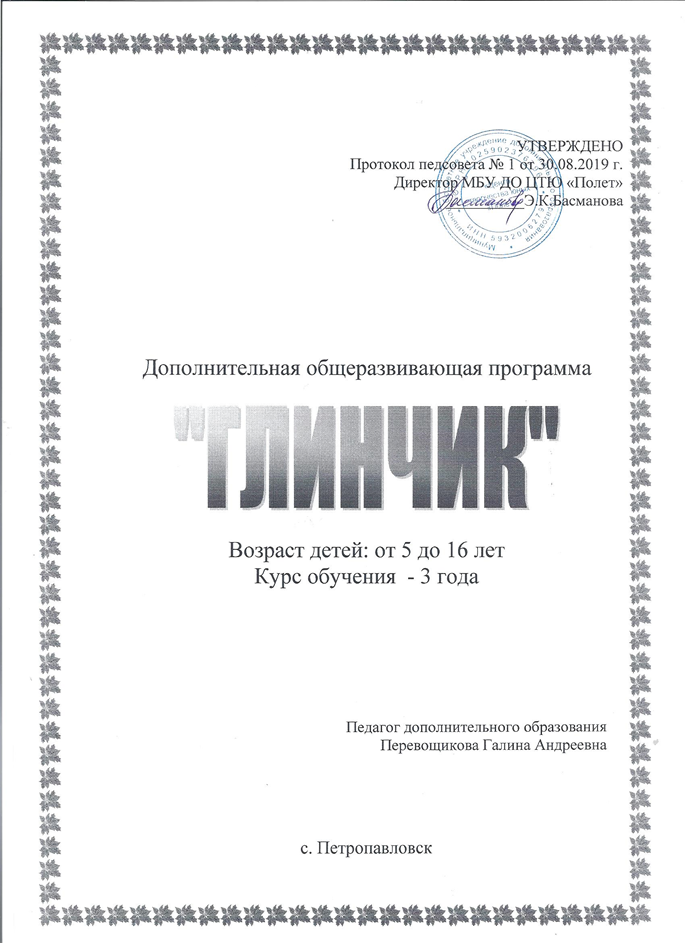 ПОЯСНИТЕЛЬНАЯ ЗАПИСКААктуальность данной программы заключается в том, что в период обновления содержания образования значительно возрастает роль народной культуры как источника развития творческих способностей детей.Народное искусство рассматривается как часть материальной и  духовной культуры общества. Учебный курс, раскрывая понятия красоты и национального своеобразия предметного мира, особенности восприятия и отражения окружающей действительности, опирается на искусствоведческую концепцию художественного образа.Художественный образ может рассматриваться только в связи с природой, бытом, историей, национальными художественными традициями народа, причем первоосновой является образ художественного изделия. Такой подход в оценке произведений народной культуры предполагает обращение к народному искусству как к художественному творчеству особого типа. Это позволяет обучающимся унаследовать его основы, понять принципы взаимодействия всех типов художественного творчества в системе национальной и мировой культуры.Программа «Глинчик» направлена на сохранение живого наследия народа, она рассматривает его как часть современной жизни.Новизна программыНовизна программы «Глинчик» состоит в комплексности, опоре на художественные традиции народа. Она дает детям возможность познакомиться с разнообразной художественной деятельностью, выбрать, каким видом художественного ремесла они продолжат заниматься, развивает достаточно широкий кругозор и практические навыки в области художественных ремесел.Структура программы:Блоки программы:«ПРИРОДА» (работа с камышом, плетение из ивового прута, изготовление изделий из глины)«УЮТ» (мягкая игрушка, вышивка, аппликация)«УЗЕЛОК» (бисероплетение, вязание крючком, вязание на спицах)«МАСТЕР» (роспись по ткани «батик»; изделия из гипса; Пирография. Выжигание по дереву и ткани.)Дети, познакомившись с предлагаемыми программами блоков, могут выбрать любой им понравившийся блок .В первый год обучения ребенок знакомится с художественными материалами, изучает природу и народное искусство в форме бесед, игр, экскурсий и практических работ.Во второй год обучения больше времени отводится практическому освоению художественных ремесел.На третьем году обучения ребенок совершенствует свое мастерство, практические навыки.  Работа по индивидуальным планам, преобладание практической деятельности.Концептуальной основой программы является комплексный подход к отбору содержания, ориентация на решение воспитательных задач, главные из которых – любовь к Родине, формирование базовой культуры личности ребенка.Понимание зависимости развития народных художественных ремесел от эколого-природных условий происходит на основе общения с природой и знакомства с фольклорными произведениями. В ходе итоговых обобщающих занятий при комплексном воздействии различных видов народного искусства (предметы народных художественных ремесел, народная песня, поэтическое слово), а также в процессе наблюдений за явлениями природы, красочный мир народного творчества раскрывается по-особенному, эмоционально и увлекательно.Дети  понимают смысл календарно-обрядовых праздников, обожествляющих природу. Прослеживают возникновения народной игрушки, разнообразие в орнаментах народного костюма, предметов домашнего обихода, посуды,  олицетворяющих образы птиц, животных, цветов – символов счастья и благополучия.Важно в каждом предмете, событии показать детям общезначимое и индивидуальное, их тесную взаимосвязь. Это возможно только при достижении психологической и эмоциональной комфортности.Активное действенное понимание свойств, особенностей предметов и явлений народной культуры обосновано спецификой мышления детей в дошкольном и младшем школьном возрасте.Только в деятельности ребенок может познать, усвоить полученные представления, творчески их использовать не только на занятиях, но и в своей дальнейшей работе.Содержание программы ориентирует педагога как на «зону ближайшего развития» ребенка (то , что он может усвоить самостоятельно или с помощью взрослых), так и на перспективу развития (то , что может использовать полученные  знания в разных областях на следующих возрастных этапах).Условия реализации программыРеализация данной программы предполагает создание в образовательном учреждении специфической пространственно-предметной развивающей среды, в которую включен красочный мир народного искусства как своего региона, так и других областей России. В этих целях используются изделия народных художественных ремесел, предметы декоративно-прикладного искусства, предметы домашнего обихода, старинная  утварь из дерева, керамика и т.д.Для работы объединения необходимо светлое, просторное помещение. Столы должны стоять так, чтобы на них падало как можно больше естественного света. Во избежание порчи столов во время работы, у каждого ребенка должна быть  специальная дощечка (подставка). В помещении должны быть шкафы для хранения  поделок, инструментов и материалов, методической литературы.Одно из важнейших требований – соблюдение правил охраны труда, норм санитарной гигиены в помещении и на рабочем месте и правил противопожарной безопасности.Педагог обязан знакомить детей 1-го года обучения с правилами по технике безопасности при работе с инструментами, красками, клеем, лаком, иглами, ножницами, организацией рабочего места. Учащиеся 2-го и 3-го года обучения должны  знать и владеть правилами техники безопасности, организовывать своё рабочее место. Программа рассчитана на 3 года обучения, а также  предусматривает обучение детей дошкольного возраста.Возраст детей участвующих в реализации данной программы:Первый год обучения: принимаются дошкольники 5-7 лет и школьники 7-8 лет.Группа может состоять из детей одного  и разного возраста.Занятия проходят два раза в неделю по одному часу и двумя физкультминутками в течение каждого часа.Второй год обучения:  принимаются дети,	освоившие программу первого года обучения.Поскольку программа построена по принципу блочности  и обучающиеся ежегодно осваивают последовательно одни и те же блоки, существует возможность вновь пришедшим детям предлагать задания сначала более простые, соответствующие первому году обучения, а затем более сложные. Таким образом, интенсивно осваивая программу предыдущего года, дети быстро адаптируются. Опыт реализации программы показывает, что разновозрастные группы имеют свои преимущества перед одновозрастными: младшие учатся у старших, а старшие помогают младшим, опекают их и тем самым тоже учатся.Учебные занятия проходят два раза в неделю по 1,5-2 часа.Третий год обучения:После двухлетнего обучения ребенок может продолжить совершенствовать мастерство по индивидуальной траектории. Это год совершенствования навыков и углубления знаний.Занятия могут проходить по 3 раза в неделю по 1,5-2 часа..На занятиях кружка изучаются не только традиционные художественные промыслы, но и региональный компонент. А также даются практические навыки по изготовлению и росписи глиняных поделок.Усвоение ребенком программы отслеживается трижды в год (входящая, промежуточная и итоговая аттестация)Результатом каждого учебного года являются:.Мастерство детей в области художественных ремесел, в форме:-мини-выставки, итоговая выставка работ детского объединения, где представляются лучшие работы воспитанников;- участие в  выставках ИЗО и декоративно-прикладного искусства (отражено в журнале учета работы детского объединения)Творческое самовыражение в форме :-практической работы на мероприятиях, конкурсах, беседах  по итогам педнаблюдения.Цель программы:  Создание условий для творческого самовыражения обучающихся, стимулирующее дальнейшее совершенствование мастерства в области художественных ремёсел.Задачи:обучающие:- знакомство с различными видами художественных ремесел, включая художественные ремесла Прикамья;- знакомство с технологиями художественной обработки различных материалов;- овладение системой специальных знаний, умений, навыков в области народных промыслов и ремесел.развивающие:- развитие творческих способностей ребенка на основе личностно-ориентированного подхода;- развитие сенсорной культуры ребенка (чувства цвета, формы, пропорции, моторики и другие);- развитие художественной активности детей, создание ими собственных творческих композиций на основе повтора, вариаций, импровизации.воспитывающие:- формирование устойчивой мотивации к самореализации посредством художественных ремесел;- воспитание эмоциональной отзывчивости к красоте родной природы, цвета, формы и росписи произведений народного искусства; -воспитание интереса у детей к познанию жизни своих предков.Разделы программы:1. Для обучающихся школы:Блок «Природа»Блок  «Уют»Блок  «Узелок»Блок  «Мастер»2.Для обучающихся детского сада:РисованиеЛепкаКонструированиеАппликацияСрок реализации программы:Программа рассчитана:Для обучающихся школы - на 3 года обучения:- для детей младшего и среднего звенаДля обучающихся детского сада – на 2 года обучения :-1 год обучения – дети  от 5 до 6 лет- 2 год обучения – дети от 6 до 7 летСодержание программы  для детей детского сада1 год обучения, возраст  от 5 до 6 летЗАДАЧИ:Рисование:Предметное и сюжетное рисованиеЗакреплять навыки правильной посадки при рисовании, пользования карандашом, кистью.Учить различать и использовать цвета: красный, оранжевый, желтый, зеленый, синий, фиолетовый, коричневый, черный, белый и их оттенки, смешивать краски, подбирать фон бумаги и сочетание красок для передачи колорита.Продолжать обучать детей способам изображения предметов, явлений окружающей действительности.Познакомить со способами работы с акварелью.  Закреплять умение хорошо насыщать кисть краской (гуашь, акварель), держать ее наклонно к бумаге при рисовании  широких линий и  вертикально – узких линий и точек.Учить  наносить легкий контур карандашом ; рисовать по представлению и с натуры цветы, фрукты, овощи, игрушки, передавать форму, пропорции,  расположение частей, окраску.Учить  передавать в рисунке несложные движения человека и  животных, различные сюжеты: общественные события, труд людей, картины природы, сюжеты из сказок, стихотворений, песен; располагать изображения на всем листе, на одной линии, на широкой полосе.Декоративное рисованиеУчить детей составлению узоров по мотивам Городецкой, хохломской, жостовской росписей. Декоративных тканей на листе бумаги разной формы.Знакомить с характерными элементами узора предметов декоративно-прикладного искусства (травка, ягоды, цветы). Развивать  чувство цвета при составлении узоров по мотивам Городецкой, хохломской,  жостовской росписей, по мотивам декоративных тканей.Учить на  разнообразных формах ритмично располагать круги, точки, рисовать волнистые линии, завиток, травку, цветы, ягоды, листья. Придумывать узоры для головных платков, косынок, салфеток, полотенец, передавая колорит росписи. Учить пользоваться приемом примакивания.Лепка: Учить детей лепить с натуры и по представлению знакомые предметы (овощи, фрукты, грибы, посуду, игрушки), передавая их характерные особенности.Познакомить с лепкой посуды из целого куска глины и пластилина ленточным способом. Учить сглаживать поверхность формы, делать предметы устойчивыми.Учить передавать в лепке выразительность образа, лепить фигуры человека и животного в движении. Подводить к сюжетной лепке.Декоративная лепка:Учить детей лепить птиц, животных , человека по типу народных игрушек.Учить расписывать изделия гуашью, украшать их налепами, углубленным рельефом.Аппликация:Учить детей создавать аппликации по представлению и с натуры.Продолжать учить вырезать круглые и овальные формы, составлять и наклеивать изображения из нескольких частей (ягоды, цветы, ветки деревьев).Учить составлять декоративную аппликацию на основе народного искусства.Учить вырезать предметы симметричной формы из бумаги, сложенной вдвое (овощи, фрукты, посуда) и гармошкой (листья…)Научить детей при создании аппликации использовать способ обрывания бумаги (пушистые цыплята, снег, облака…).Развивать умение составлять сюжетные композиции, располагая предметы на одной линии, на всем листе.Конструирование:Учить детей работать коллективно, объединяя свои поделки в соответствии с общим замыслом, договариваться, кто какую часть работы будет выполнять.Поддерживать самостоятельность, творчество, инициативу, воспитывать дружелюбие.Учить детей самостоятельно анализировать  сделанные  педагогом поделки и постройки, выделять части, определять их назначение и пространственное расположение, на основе анализа находить конструктивные решения и планировать этапы создания собственной постройки.Учить строить по рисунку, самостоятельно подбирать необходимый строительный материал.Совершенствовать умения в работе с бумагой: сгибать лист вчетверо, в разных направлениях.Учить создавать из бумаги объемные фигуры, деля квадратный  лист на несколько равных частей, сглаживая сгибы, надрезать по сгибам (домик, корзинка, кубики).Продолжать обучать детей делать игрушки, сувениры из природного материала (шишки, ветки, ягоды) и других материалов (катушки,  проволока в цветной обмотке, пустые коробки).Воспитывать творческое воображение, художественный вкус, аккуратность. Учить бережно относиться к используемым материалам.К концу года дети должны уметь:В рисовании:Использовать различные цвета и оттенки для создания выразительных образов.Рисовать по представлению и с натуры овощи,  фрукты,  игрушки, передавая их форму и строение.Располагать изображение на всем листе, на одной линии и на широкой полосе.Создавать узоры по мотивам народного декоративно-прикладного искусства, используя точки, круги, завиток, волнистые линии, травку, цветы.В лепке:Лепить предметы по мотивам народных игрушек и керамических  изделий, фигуру  человека и животных в движении, применять различные способы.Использовать в работе стеки.В аппликации:Использовать прием симметричного вырезания из бумаги, сложенной вдвое и гармошкой.Сочетать способ вырезания с обрыванием для создания выразительного образа.Выполнять работу с натуры и по представлению.В конструировании:Создавать постройки по рисунку.Анализировать образец постройки.Работать коллективноСгибать лист вчетверо в различных направлениях, работать по готовой выкройке, ножницами.Делать игрушки, сувениры из природного материала.Содержание программы для детей детского сада2 год обучения, возраст  от 6 до 7 летЗАДАЧИ:Рисование Предметное и сюжетное рисованиеСледить за правильной посадкой детей при рисовании.Учить различать и правильно использовать цвета и их оттенки.Закреплять навыки работы с акварелью. Продолжать учить смешивать краски гуашь, акварель для получения новых оттенков. Учить использовать тональные сочетания одного и того же цвета.Учить выделать в рисунке главное, и существенное цветом, формой, расположением на листе, величиной изображаемого.Учить передавать композицию в сюжетном рисунке, располагать персонажи и предметы на всем листе, на широкой полосе, располагая их ближе, дальше.Отражать в рисунках общественные события и труд людей, явления природы, времена года, сюжеты или эпизоды из сказок, рассказов, песен, стихотворений. Декоративное рисованиеПродолжать учить детей рисовать узоры по мотивам дымковской, жостовской, хохломской, Городецкой  росписей и керамических изделий, передавая их колорит.Учить составлять узоры на бумаге разной формы, а также на силуэтах, изображающих предметы быта, одежду. Закреплять умения рисовать кольца, круги, точки, волнистые линии, травку, ягоды, листья, цветы.Развивать чувство цвета при составлении гаммы из нескольких цветов по мотивам Городецкой, хохломской росписей и др.Лепка:Учить детей лепить из куска глины или пластилина предметы более сложной формы с натуры и по представлению (птица, конь, кукла, козлик…), по типу народных глиняных игрушек  обрабатывать поверхность формы пальцами и стекой, украшать ее рельефом.Учить передавать характерные движения человека и  животного, достигать выразительности поз (лошадка скачет, у дымковской барышни высоко поднята голова, девочка танцует ).Развивать у детей чувство композиции, учить лепить скульптурные группы из 2-3 фигур, передавать пропорции и динамику действия, соотношение предметов по величине.Декоративная лепка:Учить детей выполнять декоративную лепку на пластинах двумя способами (налепом и углубленным рельефом), расписывать красками.Аппликация: Продолжать учить детей создавать изображения в аппликации с натуры и по представлению, композиционно правильно располагать аппликацию, вырезать симметричные формы из бумаги, сложенной вдвое и гармошкой.Продолжать учить составлять узоры, декоративные композиции на бумаге разной формы, из геометрических и растительных форм, включать в изображение птиц, животных по типу народного декоративного искусства.Учить детей сочетать приемы вырезывания ножницами с приемами обрывной аппликации (в зависимости от характера образа), используя бумагу разной фактуры.Продолжать учить детей составлять сюжетные аппликации.Конструирование:Продолжать учить детей складывать бумагу (прямоугольной, квадратной формы) в разных направлениях, учить использовать разную бумагу (по фактуре), делать разметку с помощью шаблона. Формировать умение использовать в качестве образца рисунок.Продолжать учить детей создавать объемные игрушки.Учить делать фигуры людей, животных, птиц (из желудей, шишек, косточек, травы, корней и других материалов), передавать выразительность образа, создавать общие композиции. В процессе работы развивать фантазию, воображение детей.В процессе труда учить аккуратно, экономно использовать материалы.Воспитывать навыки коллективной работы – умение распределять обязанности, планировать процесс изготовления предмета, работать в соответствии с общим замыслом, не меша друг другу.Продолжать учить сооружать постройки, объединенные одним содержанием (улица, машины, дома…).К концу года дети должны уметь:В рисовании:Передавать в рисунке выразительность образа, используя форму, линию, композицию, колорит, сочетание различных изобразительных материалов.Изображать в рисунке несколько предметов, объединяя их единым содержанием.Рисовать узоры по мотивам изделий народного декоративно-прикладного искусства на силуэтах, изображающих предметы быта.В лепке:Лепить небольшие скульптурные группы из 2-3 фигур, передавая пропорции, динамику.Выполнять лепку на пластинах различными способами (налепом, рельефом).Расписывать лепку гуашью.В аппликации:Композиционно  правильно располагать изображения.Использовать бумагу разной фактуры для создания выразительного образа.Составлять узоры и декоративные композиции из геометрических и растительных форм, включать в изображение птиц и животных по типу народного декоративно- прикладного искусства.В конструировании:Видеть конструкцию предмета и анализировать ее с учетом практического назначения.Сооружать различные конструкции предмета в соответствии с условиями его использования.Делать разметку по шаблону на бумаге при изготовлении игрушек.Делать объемные игрушкиПерспективный план для обучающихся школыСОДЕРЖАНИЕ И ОБОСНОВАНИЕ БЛОКОВдля обучающихся школыВводное занятие  Понятие «Ремесло» и «Промысел» , «Природный материал» . Знакомство с изделиями народных мастеров. Символика образов. Народные художественные промыслы. Русская глиняная игрушка. Лозаплетение. Бисероплетение. Вязание крючком и на спицах.БЛОК «ПРИРОДА»Задачи:Формирование у обучающихся интереса к художественным ремеслам на основе общего знакомства с народными промыслами.Воспитание эмоциональной отзывчивости к красоте родной природы.Работа с растительным природным материалом - камышом. соломойРабота с растительным природным материалом заключает в себе большие возможности сближения ребенка с родной природой, воспитания бережного, заботливого отношения к ней и формирования трудовых навыков. Для изготовления поделок можно использовать различные виды растительного материала - камыш, солому, шишки, желуди, кору деревьев, семена, листья и т.д.КАМЫШ.  Многие из нас хорошо знают яркое, коричневое мягкое и нежное соцветие камыша, заросли которого распространены по берегам озер, прудов, рек. Соцветия камыша - интересный материал для игрушек^ он легко поддается обработке, из него получаются забавные фигурки животных (мишки, котята и другие), а также различные предметы.Листья камыша (узкие и длинные) также могут быть использованы при изготовлении игрушек, плетении корзин, панно, но только после обработки.СОЛОМА. Для изготовления изделий используют солому различных злаковых культур (пшеницы, овса...), риса и других трав. С ней приятно работать: она гладкая, гибкая, пахучая. Из соломы можно делать различные игрушки (кукол, коней и т.д.), делать аппликацию на бумаге, дереве. Перед работой солому вымачивают в кипятке и оставляют в воде на сутки в закрытой посуде, после чего она становится гибкой и эластичной. Соломку можно окрашивать в различные цвета. Плетение из ивового прутаПлетение из ивового прута (лозоплетение) - одно из немногих ремесел, дошедших до нас практически без изменения. Лоза — это не только ветвь винограда, но и любая прямая ветвь дерева.На первом месте в искусстве плетения всегда стояло утилитарное назначение изделий, что позволяет рассматривать лозоплетение как один из видов декоративно-прикладного искусства. Во все времена, у всех народов были популярны изделия, созданные мастерами, владеющими техникой лозоплетения. О широкой популярности плетенных изделий можно судить по ассортименту предлагавшихся товаров: всевозможная мебель (стулья, столы, диваны, ширмы, этажерки, детские кроватки), газетницы, коляски, качели, дорожные сундуки, чемоданы, саквояжи, сумки, корзины(для бумаг, рукоделия, цветов, фруктов), детские игрушки, предметы сервировки стола (хлебницы, сухарницы).Плетеные предметы хорошо вписываются в любой интерьер, наполняют атмосферу помещения теплом, исходящим от дерева. А плетеные изделия, созданные своими руками,подчеркивают индивидуальность жилища.Изготовление изделий из глиныИзделия из глины издавна служат людям, украшают дом, приносят радость. Это цветочные и кухонные горшочки, игрушки, свистульки, обереги, бусы, кулоны.Лепка - одно из полезнейших занятий для детей. Создавая пластически тот или иной предмет с натуры, по памяти или по рисунку, обучающиеся знакомятся с его формой, развивают руки, пальцы. Обучающиеся приучаются более внимательно рассматривать предмет, что развивает в них наблюдательность. Работа эта дает простор детской фантазии.В лепке ребенок имеет дело с действенной формой предмета. Он не просто рассматривает его - он осязает своими руками со всех сторон. А чем большее количество органов чувств принимает участие в восприятии впечатления, тем оно становится отчетливее.О прикладной стороне лепки, то есть о приложении ее к практической жизни, не нужно говорить много слов - она очевидна: человек, изучивший в раннем возрасте форму, будет не чужд инициативы и творческих замыслов - он всегда сумеет внести в свой труд нечто свое, индивидуальное.Ожидаемые результаты:                                                (Приложение  1, 2, 3) В результате освоения программы обучающийся должен знать:Центры народных художественных промысловСимволику образов народных традиционных промыслов.Основы композиции и цветоведения .Принципы работы с глиной, ивовым прутом и другим природным растительным материалом.Способы замера результатов:ОпросНаблюдениеТворческое заданиеКоллективная работаВикторинаВ результате освоения программы обучающийся должен уметь:Слушать и слышать педагога, товарищей.Осмысленно и правильно использовать специальную терминологию.Эмоционально откликаться на красоту труда людей (мастеров) родной земли.Работать на заданную тему, применяя эскиз и зарисовки.Способы замера результатов:ОпросНаблюдениеТворческое заданиеТестированиеВ результате освоения программы обучающийся должен научиться:Организовывать свое рабочее место.Навыкам соблюдения в процессе практической деятельности правил безопасности.Умению аккуратно выполнять работу.Выполнять из природных материалов декоративные украшения, скульптурки, игрушки.Способы замера результатов:ОпросНаблюдениеТворческие задания, самостоятельная работа.Просмотр и анализ самостоятельных и творческих работ детей БЛОК «УЗЕЛОК»Задачи:Развитие художественной активности обучающихся, создание ими собственных творческих композиций на основе повтора, вариаций, импровизацийОвладение системой специальных знаний, умений и навыков в области декоративно-прикладного искусства (композиция, цвет, ритм, силуэт).БисероплетениеИзделия из бисера очень красивы и декоративны. Из бисера можно сделать подвески, ожерелья, пояса, браслеты, броши и кулоны. Со вкусом подобранные цвета, яркие и контрастные тона изделий неизменно вызывают восхищение окружающих. Украшения из бисера известны уже в древности у разных народов. В Египте, Византии и Венеции одежда украшалась бисером. В Древней Руси бисер завозился из-за границы и широко использовался для украшения одежды и предметов быта. В 1752 г М.В.Ломоносов с разрешения Сената открыл мастерскую под Ораниенбаумом по изготовлению бисера и стекляруса и этот вид рукоделия распространился на Поволжье, Закарпатье, Север и Среднюю Азию. Наибольшее развитие искусство изготовления украшений из бисера и в Европе и в России получило в первой половине 19 столетия. Из бисера плели и ткали сумочки и кошельки, вышивали декоративные подушки и футляры для очков.Техника изготовления украшений из бисера передавалась из поколения в поколение.Современные способы нанизывания бисера - это бережно сохраненные традиции старых мастеров, дополненные новыми приемами, материалами, узорами и сочетаниями цветов. Вязание крючкомВязание крючком - один из самых древних видов рукоделия, к тому же очень распространенный и любимый и сегодня. Вначале оно вошло в крестьянский быт и называлось «тамбур». Вязали кружева, которыми украшали полотенца, подзоры, передники, фартуки, кофты, наволочки, блузы и т.д., или целые изделия — салфетки, скатерти, занавески.Современные женщины предпочитают работать с менее трудоемким материалом - в основном с шерстяной пряжей, из которой можно довольно быстро выполнить кофту, блузон, платье, костюм и другие вещи. Для вязания крючком хороши также льняные и хлопчатобумажные нити. Но они гораздо толще, чем те, из которых вязали наши бабушки и прабабушки в свое неторопливое время. Теперь лишь в редких случаях пользуются таким же тонким материалом, чтобы связать особенно изысканные воротничок, жабо или другие украшения для костюма.Вязание крючком неподвластно машине, потоку. Каждая вещь уникальна и не может быть выполнена безучастия теплых рук и фантазии. Вязание позволяет уйти от распространенных образов в костюме и интерьере, выразить свою индивидуальность, подарить тепло и любовь людям. Кроме того, вязаные изделия наиболее стабильны, даже в русле капризной моды, и могут подолгу украшать гардероб.Вязание на спицахВязание на спицах является одним из распространенных и любимых видов рукоделия. Доступность этого вида прикладного искусства, удобство и элегантность вязанных изделий обеспечили его популярность. Приятно, если от холода тебя защищают заботливо связанные носки, свитеры, шарфы. Вязать можно любые предметы одежды и декоративные предметы, используемые в быту (салфетки, наволочки, игрушки и др).Выгодно, если хозяйка умеет подарить старым трикотажным вещам новую жизнь. Прекрасно, если в семье осваивают вязание многие члены семьи, не только женщины, но и мужчины. Дело это вполне мужское. Достаточно напомнить, что способ создавать из нити без помощи ткацких станков красивое, эластичное узорчатое полотно изобрели мужчины. В Древнем Вавилоне и Ассирии только они занимались этим сложным ремеслом. В старинных деревнях Скандинавского полуострова именно мужчины первыми научились вязать не только сети, но и теплые рыбацкие фуфайки, от которых произошли современные свитера. Ив наше время охотно вяжут мужчины в странах Африки, Индокитая. А в Европе и США периодически проводятся конкурсы на самого искусного вязальщика.Вязание - дело простое, да не очень. Во всяком случае, оно требует внимания и кропотливого старания. На первых порах будет немало огорчений: и петли могут потеряться, и деталь не совпадает с выкройкой, и узор исказится так, что придется все начать сначала. Малодушный - бросит, настойчивый - проявит характер. И со временем вместо маленьких огорчений придет большая радость: родные гордятся, что носят вещи, связанные любящими руками, а вы испытываете чувство удовлетворения и уверенность в своем мастерстве.Раздражение и огорчение, которые мы испытываем, очень кратковременны и относятся только к периоду первых занятий. Не зря придумано слово «спицетерапия»: действительно, неторопливое позвякивание спиц или игл, плавное и бесконечное движение нити очень благотворно действуют на психику. Так что домашние вечера вполне можно заполнить делом увлекательным, выгодным и для здоровья полезным.Ожидаемые результаты:                                         (приложение 4,5,6 )	В результате освоения программы обучающийся должен знать:Осмысленно и правильно использовать специальную терминологию.Правила выполнения технического рисунка.Виды и свойства тканей, ниток, и других материалов, применяемых в вязании.Основные виды дефектов, причины их возникновения.Правила снятия мерок и расчет необходимого количества пряжи, бисера. Способы замера результатов:ОпросНаблюдениеТворческое заданиеКоллективная работаВикторинаВ результате освоения программы обучающийся должен уметь:Гармонично сочетать цвета при выполнении практических работ.Определять расход нитей, бисера для различных изделий.Оформлять готовые изделия, делать тепловую обработку, правильно хранить вязанные изделия.В результате освоения программы обучающийся должен научиться'.Обладать навыками общения с культурным наследием: уметь вести себя в гостях (при встрече с народными умельцами), иметь навык пристального разглядывания объекта, вещи.Составлять эскиз изделия.Правильно снимать мерки для вязания изделий и делать расчет петель.Навыкам соблюдения в процессе практической деятельности правил безопасности.Способы замера результатов:ОпросНаблюдениеТворческие задания, самостоятельная работа.БЛОК  «УЮТ»Задачи:Знакомство с технологиями художественной обработки различных материалов.Развитие сенсорной культуры обучающихся.Художественная вышивкаИскусство вышивания имеет многовековую историю. Из поколения в поколение отрабатывались и улучшались узоры и цветовые решения, создавались образцы вышивок с характерными национальными чертами. Вышивки народов нашей страны отличаются большим своеобразием, богатством технических приёмов, цветовыми решениями. Каждый народ в зависимости от местных условий, особенностей быта, обычаев и природы создавал свои приёмы вышивки, мотивы узоров, их композиционное построение.В русской вышивке, например, большую роль играет геометрический орнамент и геометризированные формы растений и животных, ромбы, мотивы женской фигуры, птицы, а также барса с поднятой лапой. В форме ромба изображалось солнце, птица символизировала приход весны и т.д.Различают вышивание плоскостное, декоративное, орнаментальное.Мягкая игрушкаЕдва ребенок начинает познавать окружающий мир, игрушка становится его спутником, помощником и учителем. Игра и игрушка - не только забава и развлечение, это и способ творческого самовыражения ребенка, приобретение реальных жизненных навыков.Когда ребенок подрастает, мы часто начинаем разграничивать игру и труд, тем самым невольно утверждая в сознании ребенка, что игра - занятие приятное, интересное, легкое, но не важное, а труд - дело серьезное, нужное, но подчас скучное и тяжелое. Как же сохранить единство труда и игры, труда и творчества?Один из возможных способов — создание игрушек - самоделок. Это занятие исключительно творческое, способное пробуждать и развивать детскую фантазию. Вместе с тем рукоделие - важный компонент трудового обучения детей: занимаясь им, дети приобретают навыки шитья, работы с ножницами, клеем, развивают глазомер, объемное мышление.АппликацияАппликация -древнейший способ художественного оформления изделий из войлока, кожи, меха, сукна, бересты, бумаги.Содержание аппликации народные умельцы черпают из окружающей жизни, но они не просто копируют ее образы, а, отвлекаясь от индивидуальных особенностей конкретного щетка, птицы, животного и насекомого, свободно перерабатывают их в декоративные формы. Но, несмотря на то, что в аппликации большинство образов передаются плоскостно, изменяются их реальные формы, пропорции, нарушается естественное соотношение размеров, узоры наделяются сочным цветом, трепетом жизни, они по-своему реальны.Народное декоративно-прикладное искусство обладает возможностями для вариативной трактовки композиции в аппликации, отличающейся симметричностью, ассиметричностью, уравновешенностью его элементов.Разновидности аппликаций в народном декоративном творчестве обусловлены особенностями использования природного материала, техники скрепления частей изображения с поверхностью украшаемого предмета и приемов создания элементов узора.Ожидаемые результаты:                                                (приложение 7, 8, 9 )В результате освоения программы обучающийся должен знать:Характерные особенности местного народного искусства.Разнообразие композиционного строя, мотивы и колорит народной вышивки, характер орнамента и предметы народного быта, оформляемые вышивкой и аппликацией.Виды и свойства тканей, ниток применяемых при вышивании, при пошиве мягкой игрушки, в аппликации.Способы замера результатов:ОпросНаблюдение -Творческое заданиеКоллективная работаВикторинаВ результате освоения программы обучающийся должен уметь:Связывать графическое и цветовое решение с основным замыслом изображения.Правильно пользоваться инструментами и материалами используемыми в работе, правильно их хранить.Подбирать место расположения декоративного рисунка, пропорции, характер рисунка.Уметь расшифровывать символику в вышивке.Способы замера результатов:ОпросНаблюдениеТворческое заданиеТестированиеВ результате освоения программы обучающийся должен научиться:Определять расход ткани, нитей при выполнении работы.Составлять эскиз орнамента и правильно его располагать.Эстетично оформлять изделие, проявляя элементы творчества.Оформлять готовые работы для творческих выставок (в школе, районе).Способы замера результатов:ОпросНаблюдениеТворческие задания, самостоятельная работа.БЛОК  «МАСТЕР»Задачи:Знакомство с технологиями художественной обработки различных материалов.Развитие сенсорной культуры обучающихся.Роспись ткани «Батик»Ручная художественная роспись тканей, как своеобразный тип оформления текстильных изделий, имеет многовековую историю и состоит из различных способов.Наиболее распространенным является способ оформления тканей при помощи резервирующих смесей (резервом), известный под названием батик. Суть его состоит в том, что участки ткани, которые не должны быть закрашены, покрывают резервом (пчелиный воск, парафин, разные смолы), который пропитывает материю, защищая её от краски. Слово «батик» - явайского происхождения и в переводе обозначает «рисование горячим воском». Ручной способ росписи тканей состоит из нескольких видов: холодного батика, горячего батика, свободной росписи тканей и узелкового батика.«Изделия из гипса»Гипс широко применяют для получения вяжущих  материалов, для изготовления гипсокартона, в производстве красок, эмали, глазури, в медицине и оптике.Гипс служит исходным материалом в растворах, предназначенных для выполнения полых сфер со скульптурного оригинала.Художники и умельцы давно оценили свойства гипса, который незаменим для изготовления форм для отливки скульптуры, копий моделей, монет и др.из различных линейных материалов (воска, бронзы, самого гипса), пластмасс (органического стекла), эпоксидной смолы.Гипс- экологически чистый материал, обладающий уникальными свойствами: под воздействием времени и климатических условий он не меняет ни цвета, ни фактуры, ни формы. Гипсовые изделия легко красятся и , при необходимости, реставрируются. «Выжигание по дереву и ткани»Выжигание по дереву – техника, позволяющая любой деревянный предмет превратить в оригинальное художественное произведение. В настоящее время наблюдается некоторый всплеск интереса к выжиганию как виду декоративно-прикладного искусства. Искусством выжигание является без сомнения. Возможности выжигания очень велики. Они не сводятся к выделению контуров предметов на рисунке, как предполагают многие. Гравюры, получаемые в результате выжигания по дереву, могут быть столь же сложны и многообразны, как и гравюры, выполненные обычным способом.Созданию творческой атмосферы на занятиях способствует обсуждение выполненных изделий. Программой также предусмотрены посещения выставокГильоширование (выжигание по ткани) – современный и увлекательный вид рукоделия. Его преимущество состоит в том, что на изготовление изделия требуется значительно меньше времени, чем на изделие, выполненное в технике вышивки. Если хотите научиться делать необходимые, эффектные и неповторимые изделия из ткани, займитесь гильошированием – выжиганием по ткани. Для этого понадобятся: прибор для выжигания по дереву, специальная игла, стеклянная пластина и рисунок будущего изделия. Выжигание по ткани – один из самых новых и интереснейших видов прикладного творчества. В искусстве гильоширования нет предела фантазии и совершенству.Программой студии предусмотрено создание изделий для украшения быта, интерьера, одежды. Это могут быть – воротники, жабо, шарфики, декоративные платочки, салфетки, скатерти, панно, сувениры, украшения для волос, элементы одежды. Важно, чтобы работа не сводилась к выполнению технических образцов, а нацеливала ребят на изготовление полезных и красивых вещей, необходимых в быту и жизни человека. Гильоширование означает отделку изделий ажурным кружевом и аппликацией с помощью выжигательного аппарата.Ожидаемые результаты:                                            (приложение 10,11,12 )В результате освоения программы обучающийся должен знать:Символику образов народных традиционных промыслов.Основы композиции и цветоведения .Принципы работы с красками, красителями, гипсом , выжигателем.В результате освоения программы обучающийся должен уметь:Связывать графическое и цветовое решение с основным замыслом изображения.Правильно пользоваться инструментами и материалами используемыми в работе, правильно их хранить.Подбирать место расположения декоративного рисунка, пропорции, характер рисунка.Способы замера результатов:ОпросНаблюдениеТворческое заданиеТестированиеВ результате освоения программы обучающийся должен научиться:Определять расход ткани, нитей, красок при выполнении работы.Составлять эскиз орнамента и правильно его располагать.Эстетично оформлять изделие, проявляя элементы творчества.Оформлять готовые работы для творческих выставок (в школе, районе, крае и т.д.).Цель и задачи первого года обученияЦель: Формирование- у детей интереса к художественным ремеслам на основе общего знакомства с народными промыслами.Задачи:обучающие задачи:дать представление об эстетике народного творчества в работе с природным материалом;научить заготавливать и применять в своей работе природный материал;научить отличать один народный промысел от другого;формировать навыки культуры труда;научить готовить инструменты к работе и бережно относиться к ним, поддерживать порядок и чистоту на рабочем месте.развивающие задачи:выявить индивидуальные особенности каждого ребенка;развивать мелкую моторику пальцев рук;развивать творческие задатки детей в ходе выполнения простейших заданий;развивать способность наблюдать и любить природу.воспитывающие задачи:пробудить интерес к истории народной культуры;привить интерес к занятиям.Ожидаемые результаты первого года обучения:Ребенок имеет представление о художественных ремеслах, их роли в жизни человека. Имеет опыт заготовки и хранения природного материала, опыт коллективной творческой работы. Знает название материалов, названия и назначения различных ручных инструментов и приспособлений, правила техники безопасности; умеет отличать один народный промысел от другого.Выполняет учебные и творческие работы на доступном для своего возраста уровне; есть изменения в развитии мелкой моторики рук. Проявляет интерес к истории народной культуры, к занятиям по прикладному творчеству, к красоте родной природыТематический план  блока «ПРИРОДА» , 1 год обучения(занятия 2 раза в неделю по 1 часу)Рефлексия блока «Природа» В результате освоения программы у детей формируется представление о народном мастере как творческой личности, духовно связанной с культурой и природой родного края, носителе традиций коллективного опыта.Блок программы «Работа с камышом»; дети должны знать:-правила техники безопасности;-материалы, которыми можно пользоваться в художественной деятельности;-характерные особенности заготовки, хранения листьев камыша;-принципы художественной обработки листьев камыша (отбеливание, окрашивание);подготовку к плетению;-последовательность плетения из камыша подставок под горячее, хлебницы, оплетки посуды, декоративного кашпо, корзины.Должны уметь:-заготавливать и складывать на хранение листья камыша;-готовить к творческой работе листья камыша;-проводить художественную обработку камыша;-выполнять плетение из камыша «в клеточку», «веревочкой»;-изготовлять из листьев камыша предметы быта (подставки под горячее, хлебницы, декоративное кашпо, корзины...);-применять знания по плетению косичек из листьев камыша для изготовления предметов быта.Блок программы «Плетение из ивового прута». Дети должны знать:-правила техники безопасности, инструментами и приспособлениями;	-инструменты и приспособления, необходимые при заготовке и художественной деятельности ивовым прутом;-принципы заготовки, обработки, сортировки и хранения неокоренного прута:-организацию рабочего места плетельщика;-технику плетения корзины рядовым способом на один обруч, плетение боковых стенок; -способы сращивания концов прута, подставки основы для плетения простой круглой корзины; устройство загибок из стояков, основы ручки.Дети должны уметь:-готовить к творческой работе ивовый прут;-применять на практике инструменты и приспособления для изготовления предметов быта из ивового прута;	организовывать рабочее место плетельщика;-изготавливать круглые и овальные обручи; строгать стояки;-плести корзины рядовым способом на один обруч; делать загибку стояков;-устанавливать основу ручки на корзине и делать оплетку ее с привязкой узлом.Блок программы «Изготовление изделий из глины». Дети должны знать: -правила техники безопасности при работе с глиной и инструментами, приспособлениями; специфику заготовки и хранения глины;-назначение инструментов и приспособлений, уход за ними;-технологию изготовления керамических изделий народных художественных промыслов, принципы организации труда, характерные особенности художественных изделий.Должны уметь:-пользоваться материалами и приспособлениями, используемые в художественной деятельности (глина, стеки, кисти, карандаши, бумага);-разрабатывать варианты цветочных композиций;-выполнять лепку руками изделий простых форм керамических игрушек;-делать роспись обожженных керамических изделий и покрытие их лаком; -пользоваться палитрой красок.Тематический план  блока «УЗЕЛОК» , 1 год обучения(занятия 2 раза в неделю по 1 часу)Рефлексия блока «УЗЕЛОК»,1 год обученияЗанятия бисероплетением, вязанием крючком, вязанием на спицах направлены на воспитание художественной культуры обучающихся, развитию их интереса к народному творчеству, его традициям и наследию.Важнейшими формами  активизации учебно-воспитательного процесса являются – организации встреч, бесед с известными мастерами. Блок  программы «Бисероление»; дети должны знать:-технику безопасности при выполнении изделий из бисера;-материалы, инструменты, приспособления используемые в бисероплетении;-условные обозначения в бисероплетении;-принципы выполнения простых и сложных цепочек из бисера;-основы композиции.Должны уметь:-делать зарисовки на бумаге (раппорт) для изготовления изделий из бисера;-определять расход бисера для различных изделий, пропорций и характера;-изготовлять из бисера простые и сложные цепочки;-разрабатывать несложные композиции.Блок «Вязание крючком» ; дети должны знать:-технику безопасности при вязании крючком;-условные обозначения;-приёмы вязания крючком.Должны уметь:-подготовить материал к вязанию, подбирать крючок;-выполнять раппорт узора;-применять на практике прибавление и убавление петель;-оформлять готовые изделия, делать тепловую обработку;-применять знания для изготовления предметов быта.Блок программы «Вязание на спицах»; учащиеся должны знать:-технику безопасности при работе спицами;-организацию рабочего места;-характерные особенности народного искусства и истории развития промысла;-основы композиции;-правила выполнения технического рисунка;-виды и свойства тканей, ниток и других материалов, применяемых для вязания;-основные виды дефектов, причины их возникновения;-принципы вязания рукавиц, шапочек, шарфов;-правила снятия мерок и расчет необходимого количества пряжи.Должны уметь:-разрабатывать варианты  цветового решения изделия (на бумаге);-выполнять на спицах узоры по схемам (раппорту);-применять на практике прибавление и убавление петель;-оформлять готовые изделия, делать тепловую обработку, правильно хранить вязанные изделия;-правильно снимать мерки для вязания изделий и делать расчет петель.Тематический план  блока «УЮТ», 1 год обучения (2 раза в неделю по 1 час.)РЕФЛЕКСИЯ блока  «УЮТ» 1 год обучения(вышивание, аппликация, мягкая игрушка, оригами)Современный человек прекрасно понимает мир ребенка - сложный комплекс разнообразных зрительных, слуховых, осязательных ощущений и эмоций. Чувственное восприятие мира захватывает ребенка, полностью владеет им, толкая к созданию, к поисковой деятельности, раскрывая творческие способности.Блок «Вышивание» учащиеся должны знать:-технику безопасности;-материалы, инструменты и приспособления, используемые при вышивании;-характерные особенности местного народного искусства и истории развития промысла; -основы композиции;-правила выполнения технического рисунка;-виды и свойства тканей, ниток применяемых при вышивании;-основные виды дефектов вышивки, причины их возникновения;-последовательность выполнения простых швов.Учащиеся должны уметь:-делать зарисовки на бумаге и кальке с образцов народной вышивки, выполнять технические рисунки;-определять расход ткани для различных изделий, место расположения декоративного оформления, пропорции и характер рисунка;-разрабатывать несложные композиции декоративного оформления;-выполнять простые швы (вперед иголку, за иголку, петельный, стебельчатый, тамбурный, козлик;-вышивать обычным и двойным крестиком;-оформлять образцы швов в тетради. _Блок программы «Мягкая игрушка»; учащиеся должны знать:-технику безопасности;-основные виды швов и их выполнение на различных тканях с подбором соответствующих ниток;-виды и свойства тканей, ниток, применяемых в пошиве мягкой игрушки;-технику выполнения мягкой игрушки.Учащиеся должны уметь:-увеличивать и уменьшать выкройки (рисунки);-выполнять на бумаге зарисовки (игрушки-подушки, куклы-закрутки);-изготовлять простейшую куклу - «куклу закрутку»;-правильно хранить материалы и инструменты, используемые при шитье (иглы, ножницы, наперсток, нитки.);-эстетично оформлять готовые изделия, проявляя элементы творчества.Блок программы «Аппликация»; учащиеся должны знать:-правила техники безопасности с инструментами, используемыми в работе;-процесс изготовления художественных изделий;-этапы технологического процесса при обработке бумаги и картона;-принципы выполнения аппликации из бумаги, моделирования человека и животных из геометрических форм;-знать приемы обработки и закрепления используемых материалов.Учащиеся должны уметь:-выполнять различные виды аппликации из бумаги;-работать ножницами;-соединять детали нитками, клеем;а также свойства применяемых материалов при лепке и росписи изделий;-режим термической обработки изделий;-принципы приготовления глиняной массы для лепки;-характерные особенности приемов лепки руками изделий простых форм (декоративные пластины, кулоны), керамических игрушек, подсвечников; ^-основные виды декорирования художественных керамических изделий.Тематический план  блока «МАСТЕР», 1 год обучения (2 раза в неделю по 1 час.)РЕФЛЕКСИЯ блока «МАСТЕР» 1 год обучения(Роспись по ткани «Батик; Изделия из гипса; Пирография. Выжигание по дереву и ткани)Блок  «Роспись ткани «Батик», учащиеся должны знать:-технику безопасности при выполнении изделий; -материалы, инструменты, приспособления используемые в батике;-условные обозначения -принципы выполнения изделий в технике батик; -основы композиции.Учащиеся должны уметь:-делать зарисовки на бумаге ;-разрабатывать несложные композиции;смешивать теплые и холодные цвета;-натягивать ткань на подрамник;-работать с краской, резервирующим составом;-оформлять готовые работы в рамки.Блок программы «Изделия из гипс», учащиеся должны знать:-технику безопасности;-условные обозначения;- технологию изготовления гипсовой формы.Учащиеся должны уметь:-подготовить материал к работе,- подбирать крепление для гипсовой формы;-оформлять готовые изделия, -оформлять настенное панноБлок программы «Пирография. Выжигание по дереву и ткани».учащиеся должны знать:-технику безопасности при работе с выжигателем;-характерные особенности народного искусства и истории развития промысла;-основы композиции;-виды, свойства тканей, ниток и других материалов, применяемых в изготовлении изделий;Учащиеся должны уметь-разрабатывать варианты цветового решения изделия;-применять на практике  знания по использованию теплых и холодных цветов;-оформлять готовые изделия,Второй год обученияЦель и задачи второго года обученияЦель: Развитие творческой активности ребенка, его мастерства в области художественных ремесел.Задачи:обучающие задачи:- помочь понять особенности художественных материалов и научить применять их при выполнении творческих работ;- познакомить с историей развития изучаемых видов декоративноприкладного искусства;- познакомить с взаимосвязями природной среды и культурных традиций, отраженных в предметах народных умельцев;- познакомить с особенностями природных явлений, их взаимосвязью с трудовой, обрядовой деятельностью человека, направленной на бережное отношение к природе;- привить навыки самостоятельной работы.развивающие задачи:- развивать художественную активность, творческие способности каждогоребенка через поощрение повторения, варьирования, импровизации в - изготовлении декоративных элементов народной росписи, игрушек и пособий-- развивать свободу для создания красивых предметов по мотивам народного творчества.воспитывающие задачи:- привить устойчивый интерес к народному творчеству;- воспитывать художественный вкус, как умение видеть эстетические качества и возможности художественных материалов в разных видах народного творчестваОжидаемые результаты второго года обучения:Ребенок имеет опыт работы с различными художественными материалами (бумага, природный материал, ткани и другие); различает произведения народного мастерства своего региона и страны.Проявляет творчество и художественный вкус в самостоятельной практической работе, создавая изделия декоративно-прикладного искусства; использует повторение, варьирование, импровизацию в коллективных и творческих работах; может создавать красивые изделия декоративно-прикладного искусства из доступных материалов, участвуя в эстетическом преобразовании среды.Интересуется произведениями народных мастеров различных центров народных промыслов России.Тематическое планирование блока «ПРИРОДА», 2 год обученияРефлексия блока «Природа» , 2 год обученияВ результате изучения программы дети начинают «видеть» и ценить труд художников, мастеров и эмоционально откликаться на художественную сторону окружающего предметного мира (дома, в школе).К концу обучения  блока  «Работа с соломкой» дети должны знать:-материалы, которыми можно пользоваться в художественной деятельности;-правила техники безопасности;-характерные особенности заготовки соломы;-принципы художественной обработки соломы и подготовки ее к творческой деятельности; -принципы плетения из соломы плетежков, сшивания плетежков и изготовления из них головных уборов;-последовательность инкрустации соломкой.Дети должны уметь:-применять на практике правила техники безопасности при работе с соломкой;-готовить к творческой работе соломку;-организовывать рабочее место;-плести из соломы плетежки и изготавливать из них головные уборы;-изготавливать из соломки фигуры животных;-оформлять изделия (предметы быта) инкрустацией из соломки.К концу обучения блока программы «Плетение из ивового прута» дети должны знать:-технику безопасности;-инструменты и приспособления для работы с ивовым прутом;-принципы заготовки, обработки, сортировки и хранения неокоренного прута;-принцип подставки стояков к овальному дну;-устройство кромки овальной корзины в четыре пары прутьев;-характерные особенности плетения подставок под горячее, кашпо на фанерных донышках с послойным плетением, хлебниц с ажуром, сухарниц Должны уметь:-готовить к творческой работе ивовый прут;-заготавливать, сортировать ивовый прут; организовывать свое рабочее место;-делать подстановку стояков к овальному дну;-плести предметы быта:овальная корзина в четыре пары прутьев;*подставка под чайник;хлебница с ажуром в один прут на готовом овальном донышке;сухарница с ажуром на готовом круглом донышке.К концу изучения  блока программы  «Изделия из глины» дети должны знать:-правила техники безопасности;	-инструменты и приспособления;-специфику заготовки и хранения глины;-режим термической обработки;-принципы лепки простых форм (фрукты, овощи, листья) и составление из них композиций; -известные традиционные промыслы;-правила разметки изделий под роспись, нанесения рисунка на изделие методом припороха. Дети должны уметь:-эмоционально откликаться на художественную сторону окружающего предметного мира; -владеть навыками работы кистью, создавая разнообразные варианты орнаментов (на бумаге, на готовых изделиях), сюжетных композиций с приставочными изделиями (средней сложности) в традициях различных традиционных промыслов;-изготавливать изделия сюжетной композиции;-выражать свое личное понимание значения декоративного искусства в жизни людей.Тематический план блока «УЗЕЛОК», 2 год обучения(занятия 2 раза в неделю по 2час.)РЕФЛЕКСИЯ  блока« УЗЕЛОК», 2 год обучения	На занятиях различными видами декоративно-прикладного искусства учащиеся учатся создавать красоту своими руками. Эти занятия не только формируют эстетический вкус у ребят, знакомя их с произведениями народного искусства, но и дают необходимые технические знания, развивают умения и навыки, т.е. осуществляют психологическую и практическую подготовку к труду.Блок программы «Бисероплетение»; учащиеся должны знать:-технику безопасности;-материалы и инструменты, приспособления;-условные обозначения;-принципы составления раппорта и оформления инструкционных карт;-последовательность выполнения объемных изделий из бисера.Учащиеся должны уметь:-разрабатывать варианты цветового решения изделия ( на бумаге);-составлять различные виды орнаментов (геометрический, растительный, смешанный); -выполнять из бисера объемные изделия (броши, серьги, бусы);-выполнять работу по самостоятельно составленному плану , с опорой на схему;-соединять мелкие детали;-эстетично оформлять изделия, проявляя элементы творчества.Блок программы «Вязание крючком»; учащиеся должны знать:-технику безопасности;-условные обозначения;-принципы составления раппорта и оформления Инструкционных карт;-характерные особенности коллективной работы;-принципы прибавления и убавления петель и столбиков при вязании крючком;-характер вязания крючком ажурных воротничков и салфеток;-последовательность вязания головных уборов разных видов, сувениров, носков, башмачков.Учащиеся должны уметь:-выполнять вязание крючком рельефных узоров;-применять при выполнении работ крючком прибавление и убавление петель и столбиков; -составлять различные виды орнаментов;-применять при отделке одежды мелкие детали (шнурочки, кисти, помпоны и т.д.).блок программы (вязание на спицах), учащиеся должны знать:-принципы составления раппорта и оформления Инструкционных карт;-технику безопасности;-принципы прибавления и убавления петель;-последовательность вязания головных уборов разных видов, сувениров, носков, башмачков.Учащиеся должны уметь: -применять при выполнении работ прибавление и убавление петель;-составлять (на бумаге) различные виды орнаментов (геометрический, растительный, смешанный);-вязать на спицах многоцветные узоры, выпуклые вязки при изготовлении сувениров, носков,головных уборов, детских шарфиков;-применять при отделке одежды мелкие детали (шнурочки, веревочки, помпоны, кисти).Тематический план  блока «УЮТ» 2 год обученияРЕФЛЕКСИЯ блока «УЮТ», 2 год обученияНаучить детей любить и понимать красоту и совершенство окружающего мира поможет эта программа «УЮТ». Основу декоративно-прикладного искусства составляет ручной труд мастера.При изучении  блока программы «Вышивание» дети должны знать:-инструменты, материалы и приспособления используемые при вышивке;-виды, свойства тканей;-основные виды дефектов;-принципы выполнения мережки, Владимирского шитья, счетных швов;-правила выполнения технического рисунка.Дети должны уметь:-выполнять счетные вышивки, вышивку «гладью»;применять народную вышивку и аппликацию в декоративном оформлении предметов быта и костюма;-разрабатывать несложные композиции декоративного оформления.-выполнять ручную работу качественно и четко;-сознательно и грамотно строить процесс практической работы, т.е. соблюдать необходимую культуру и правила организации труда;-оформлять края изделия;-выполнять счетные вышивки, вышивку «гладью», различные виды мережки;-применять народную вышивку в декоративном оформлении костюма и предметов быта.Блок программы «Мягкая игрушка», учащиеся должны знать:-последовательность выполнения мягкой игрушки;-гармонию цвета;	_-последовательность создания «куклы-пальчики», объемных игрушек с проволочным каркасом;-правила комбинирования тканей;-виды и свойства тканей, ниток, применяемых в работе;-технику безопасности.Учащиеся должны уметь:-качественно обрабатывать различные материалы, чтобы уметь творчески их использовать , как средство создания выразительной вещи;-выполнять работу качественно и четко;-выполнять работу коллективно;-самостоятельно моделировать «кукол-пальчиков» и создавать их по своим лекалам; -оформлять мягкие игрушки в рамку на стену.Блок программы «Аппликация» учащиеся должны знать:-технику безопасности;-приемы комбинирования в аппликации (вырезание, обрывание);-правила построения орнамента;-характер выполнения лоскутной мозаики.Учащиеся должны уметь:-правильно держать лист бумаги, карандаш, линейку;-свободно работать карандашом, без напряжения проводить линии в нужных направлениях, не вращая при этом лист бумаги;-правильно работать с ножницами, аккуратно вырезать контуры;-чисто и аккуратно выполнять любую работу;-применять аппликацию в декоративном оформлении предметов быта;-выполнять лоскутную мозаику на ткани.Тематический план  блока «МАСТЕР», 2 год обучения РЕФЛЕКСИЯ блока «МАСТЕР»  2 год обучения(Роспись по ткани «Батик; Изделия из гипса; Пирография. Выжигание по дереву и ткани)Блок  «Роспись ткани «Батик», учащиеся должны знать:-технику безопасности при выполнении изделий ;-условные обозначения;-последовательность выполнения изделий; -материалы, инструменты, приспособления используемые в батике;-принципы выполнения изделий в технике батик; -основы композиции.учащиеся должны уметь:-разрабатывать варианты цветового решения изделия (на бумаге);-составлять различные виды орнаментов (геометрический, растительный, смешанный);- выполнять работу по самостоятельно составленному плану, с опорой на схему;Блок программы «Изделия из гипс»: учащиеся должны знать:-технику безопасности;-условные обозначения;-последовательность изготовления сувениров  разных видов-принципы составления и оформления инструкционных карт;-характерные особенности коллективной работы.учащиеся должны уметь:-оформлять настенное панно-изготовлять гипсовую форму по предложенному алгоритму работы;-подготовить материал к работе,     - составлять   различные виды орнаментов;     -применять при отделке сувениров мелкие детали (шнурочки, кисти, помпоны ит.д.)- подбирать крепление для гипсовой формы;-оформлять готовые изделия.Блок программы «Пирография. Выжигание по дереву и ткани».учащиеся должны знать:-последовательность изготовления разных сувениров;-принципы составления и оформления инструкционных карт;-технику безопасности.учащиеся должны уметь:- применять при отделке изделий мелкие детали (шнурочки, кисти, помпоны и т.д.)-составлять (на бумаге) различные виды орнаментов (геометрический, растительный, смешанный)Цель и задачи третьего года обученияЦель: Совершенствование мастерства как условие творческого самовыражения обучающегося различными средствами глины, ткани, бумаги, бисера и т.д.Задачи:обучающие задачи:- совершенствовать мастерство художественной обработки материалов, традиционных для народных промыслов;- ознакомиться с работами местных мастеров, в творчестве которых развиваются художественные традиции;- знакомить с новыми видами художественных ремесел, в которых природный материал преображается в художественную вещь;- научить разным приемам трансформации природных форм в декоративные.развивающие задачи:- продолжать развивать художественно-творческую активность детей через создание ими собственных творческих композиций;- развивать чувство гармонии цвета, стимулировать создание творческих композиций, основанных на повторе, вариации, импровизациивоспитывающие задачи:- способствовать проявлению устойчивого интереса к культуре страны региона;- воспитывать устойчивый интерес к дальнейшей творческой деятельности;- создавать условия для свободной деятельности детей, способствующей - реализации творческого замысла, проявлению инициативы, фантазии обучающихся.Ожидаемые результаты третьего года обучения:Ребенок знает многообразие приемов художественной обработки материалов на примерах народных промыслов. Самостоятельно и при помощи педагогасовершенствует мастерство обработки материалов традиционных для народных промыслов.Чувствует гармонию, цвет, композицию как основные средства при выполнении творческих работ. Создает оригинальные изделия. Проявляет интерес к дальнейшей творческой деятельности. Тонко чувствует красоту родной природы, может передать свои чувства вербально и через свои творческие работыТематический план блока «ПРИРОДА», 3 год обучениязанятия 3 раза в неделю по 2 час.РЕФЛЕКСИЯ  блока «Природа» 3 год обученияВ ходе изучения программы дети должны научиться:-эмоционально откликаться на красоту труда людей (мастеров) родной земли;-видеть особенности искусства мастеров разных известных традиционных промыслов;-видеть красоту фигуры человека ( в движении, пропорциях...).К концу обучения 1 блока программы (работа с природными материалами)дети должны знать:-технику безопасности труда;-методы сбора и засушивания растений с сохранением объема;-способы крепления засушенных растений;-значение слов «орнамент», «натюрморт», «пейзаж»;-способы составления зимних букетов.Должны уметь:-заготавливать растения и готовить их к творческой работе;-выполнять из природных материалов декоративные украшения, зимние букеты, скульптурки . игрушки;-оформлять готовые работы для творческих выставок (в школе, районе, выставки-продажи..).2 блок программы (плетение из ивового прута) , дети должны знать:-технологию плетения круглой ажурной корзины в три прута; «белорусской» корзины на два обруча, сумки «Ладья»;-принципы работы с белым окоренным прутом в комбинации с цветным;-характер плетения предметов быта (декоративные игрушки, фруктовницы).Должны уметь:-эмоционально откликаться на красоту труда людей (мастеров) родной земли;-работать на заданную тему, применяя эскиз и зарисовки;-использовать в плетении окоренный и неокоренный ивовый прут.К концу изучения 3 блока программы (изготовление изделий из глины) дети должны знать: -принципы декорирования изделий из глины (в сыром виде);-приемы росписи различных композиций на изделиях мелкой пластики;-инструменты, оборудование для лепки из глины скульптур (фигуры человека);-характерные особенности изготовления посуды на гончарном круге.Дети должны уметь:-видеть красоту фигуры человека (в пропорциях, в движении);-работать на заданную тему, применяя эскиз, зарисовки;-связывать графическое и цветовое решение с основным замыслом изображения;-передавать в объемной форме и в рисунке (по наблюдению, с натуры, по представлению) пропорции фигуры человека, ее движение и характер;-пользоваться приемами работы на гончарном круге;-создавать художественные керамические изделия несложной формы с приставочными деталями, сочетающие народные художественные традиции и современные требования; -оформлять работы для участия в выставках (в школе, в районе, выставке-продаже).Тематический план  блока «УЗЕЛОК», 3 год обучения(занятия 3 раза в неделю по 2 час.)РЕФЛЕКСИЯ  БЛОКА  «УЗЕЛОК «3 год обученияВязание один из самых старинных видов декоративно-прикладного искусства, он насчитывает более 3 тысяч лет, о нем рассказывается в мифах и легендах.При вязании на спицах и крючком можно использовать самый различный материал - шерсть, гарус, ирис, тесьму, сутаж, искусственные нити.Первый блок программы (бисероплетение), учащиеся должны знать:-технику безопасности;-технологию плетения и оплета предметов бисером;-последовательность выполнения тканых изделий из бисера, особенности работы бисером.Учащиеся должны уметь:Использовать бисер для создания и украшения предметов быта, бижутерии;-готовить материалы и инструменты к ручной работе и ткачеству бисером;-оформлять изделия , проявляя элементы творчества;-разрабатывать варианты цветового решения изделия (на бумаге).Второй блок программы (вязание крючком), учащиеся должны знать:-отличительные признаки вертикальных и горизонтальных полос при вязании крючком; -последовательность вязании крючком комнатных тапочек, головных уборов, сувениров ; -принцип вязания разноцветных, отделочных ажурных узоров;-правила снятия мерок и последовательность составления выкроек.Учащиеся должны уметь:-выполнять крючком рельефные, разноцветные, ажурные узоры, отделочные узоры; -применять на практике принципы вязания комнатных тапочек, головных уборов, кофточек; -оформлять вязаные изделия декоративными отделками (бисером, вышивкой и т.д.); -правильно снимать мерки и составлять выкройки спинки, переда, рукава;-проводить сборку деталей изделия и оформление вязанных изделий.Третий блок программы (вязание на спицах), учащиеся должны знать:-принципы вязания на спицах многоцветных , ажурных узоров;-характерные черты вязания крупных изделий (кофты);-правила вязания салфеток на спицах, варежек на 2-х и на 4-х спицах.Учащиеся должны уметь:-выполнять вязание варежек на 2-х и на 4-х спицах;-вязать на спицах салфетки, производить стирку салфеток и натягивание их для сушки; -правильно снимать мерки для составления выкройки для вязания кофты (спинка, перед, рукав);-выполнять расчет петель для вязания изделия;-проводить сборку деталей изделия (кофты) и оформление вязаного изделия (край изделия, петли, воротник, карманы...).Тематический план  блока «УЮТ», 3 год обучения(занятия 3 раза в неделю по 2час.)РЕФЛЕКСИЯ блока « УЮТ» 3 год обученияПрограмма удовлетворяет познавательный интерес ребенка, обогащает его навыками и умениями совместной деятельности.Блок программы «Вышивание»  учащиеся должны знать:-технику безопасности;	-основы цветоведения, композиции;-процесс изготовления изделий с вышивкой и оформление бисером;-разнообразие композиционного строя, мотивы и колорит народной вышивки, характер орнамента и предметы народного быта, оформляемые вышивкой;-характер выполнения мережки;-принципы выполнения вышивки «гладью» (плотной гладью, редкой гладью); -последовательность выполнения бахромы и кистей.Учащиеся должны уметь:-разрабатывать несложные композиции декоративного оформления;-определять расход ткани для различных изделий, место расположения декоративного оформление, пропорции, характер рисунка;-использовать по назначению бахрому, кисти;-оформлять изделия мережкой, вышивкой гладью, аппликацией.Блок программы «Мягкая игрушка»; учащиеся должны знать :-последовательность выполнения кукол из варежек и перчаток, настенной игрушки-кармана, кукол-марионеток;	-характер расчета ткани для пошива различных мягких игрушек;-правила техники безопасности с инструментами и приспособлениями.Учащиеся должны уметь:-определять расход ткани для пошива игрушек;-самостоятельно составлять выкройки для пошива мягкой игрушки;-изготовлять кукол из варежек, перчаток, настенную куклу-карман, куклу-марионетку; -правильно пользоваться инструментами и материалами используемыми при шитье, правильно их хранить.	Блок программы  «Аппликация»; , учащиеся должны знать:-о характере орнамента и предметах народного быта, оформленных аппликацией;-основы композиции;-принципы работы с кожей;-технику аппликации народных мастеров (Украины, Польши - «вырезанки»);-характер комбинирования различных приемов работы с бумагой (кожей, стеклом).Учащиеся должны уметь:-подбирать место расположения декоративного рисунка; пропорции, характер рисунка; -определять расход кожи, ткани при выполнении аппликации из кожи и лоскутной мозаики; -эстетично оформлять изделие, проявляя элементы творчества.Тематический план  блока «МАСТЕР», 3 год обучения РЕФЛЕКСИЯ   блока   «МАСТЕР» , 3 год обучения(Роспись по ткани «Батик; Изделия из гипса.Пирография. Выжигание по дереву и ткани)Блок  «Роспись ткани «Батик»; учащиеся должны знать:-условные обозначения;-последовательность выполнения изделий ;-технику безопасности при выполнении изделий ; -материалы, инструменты, приспособления используемые в батике;-принципы выполнения изделий в технике  «холодный» и «горячий» батик    -основы композицииучащиеся должны уметь:- готовить материалы и инструменты к работе и ткачеству в технике «батик»;- оформлять изделия, проявляя элементы творчества;- разрабатывать варианты цветового решения изделий (на бумаге) и выполнении их на ткани;-выполнять роспись ткани с применением солевого раствора.Блок программы «Изделия из гипса»: учащиеся должны знать:-технику безопасности;-условные обозначения; -принципы составления и оформления инструкционных карт; -характерные особенности коллективной работы; -последовательность изготовления сувениров  разных видов; -способы общего оформления готового изделия (сувенира). учащиеся должны уметь:- проводить сборку деталей изделия и оформление  изделий;-составлять   различные виды орнаментов;-применять при отделке сувениров мелкие детали (шнурочки, кисти, помпоны ит.д.)-подготовить материал к работе,- подбирать крепление для гипсовой формы;-оформлять готовые изделия,  -изготовлять гипсовую форму по предложенному алгоритму работы;Блок программы «Пирография. Выжигание по дереву и ткани».учащиеся должны знать:- правила техники безопасности;-последовательность изготовления  творческой работы;-организовывать рабочее место;- исторические сведения по художественной обработке материалов,- применение древесины в народном хозяйстве. - строение древесины, основные ее свойства, виды пороков древесины,- знать источники и носители информации.учащиеся должны уметь:- ориентировать в инструкционных картах;-подбирать соответствующие краски для росписи готовых изделий-осуществлять контроль качества изготавливаемых изделий. Владеть простейшими способами технологии художественной отделки древесиныОрганизационные условия необходимые для получения образовательного результатаЗанятия детского объединения проводятся в кабинетеМБОУ «Петропавловская средняя общеобразовательная школа»Оборудование кабинета:Оснащение: Методическая литература, карточки- задания:по лепке из глины,по бисероплетению,работа с бумагой (аппликация, оригами, конструирование)вязание крючком, спицами,работа с ивовым прутом,по рисованию (рисование животных, человека; сказочная птица, контрастные пары, дорисуй вторую половину и т.д)виды народной росписи (Хохлома, Гжель, Жостово и т.д.)Педагогические условия, необходимые для получения образовательного результата:а)	ПринципыПринцип научности (включаются материалы из рубрики «История вещей»,«Из глубины веков» и т.д. -Воспитывающий характер обучения (физическое, умственное развитие в труде, эстетическое развитие, нравственное воспитание).Принцип развивающего обучения (направлен на воспитание и развитие ребенка, на вооружение научными знаниями, на развитие познавательных и творческих способностей...)Принцип связи теории с практикой (этот принцип реализуется на всех этапах обучения и воспитания, знания должны трансформироваться в умения).Принцип преемственности, последовательности и систематичностиобучения, (большую роль в систематизации знаний играет установление межпредметных связей).	Принцип наглядности обучения (наглядность улучшает  восприятие, повышает интерес, обостряет наблюдательность, активизирует мышление).Принцип сознательности и творческой активностиПринцип доступности и последовательности (планомерное расширение и углубление круга знаний, умений, навыков)Принцип прочности (четкое представление целей занятий, формирование у детей ясного усвоения к какому результату они должны прийти в конце работы, какие знания и умения они должны приобрести, где эти знания, умения и навыки могут применять на практике).Принцип единства группового и индивидуального обученияПринцип соответствия обучения возрастным и индивидуальным особенностям обучаемых (возрастной и индивидуальный подход)Принцип продуктивности и надежности обученияб)	Форма занятий:Занятие - основная форма учебной работы детского коллектива.Центральное место занимает практическая работа, которая строится на базе художественно-эстетического, интеллектуального и умственного труда.Занятия требуют специальной подготовки с точки зрения безопасности, т.к. дети работают с помощью различного рода режущего, колющего инструмента.Особенности заключаются в следующем:Центральное место занимает практическая работа.Практическая работа строится на базе художественно-эстетического, умственного, общественно-полезного труда.Занятия требуют специальной подготовки с точки зрения безопасности, т.к. дети работают с помощью различного рода режущего, колющего инструментовИспользование  организационных форм работы детей на занятии:Все организации работы детей должны давать представления об организации труда на предприятиях и способствовать усвоению обучающимися знаний, формированию у них определенных умений и навыков.В педагогической практике установились три основные формы работы с детьми :фронтальная, групповая,	 индивидуальная.Фронтальная все дети выполняют одинаковое задание, педагог применяет групповой инструктаж и коллективный анализ работы или допущенных ошибок.Методическое руководство облегчается, а трудность заключается в том, что обучающиеся работают с различным темпом и не все успевают закончить работу до конца. Она применяется, когда происходит процесс ознакомления и усвоения учащимися приемов работы.Групповая форма часто используется, и предполагает разделение на группы по 2 - 5 человек. Каждая группа получает самостоятельное задание и выполняет его. В методическом управлении она более сложна, но удобна в производительном труде, т.к. дети могут выполнять разные технологические задания, операции. Индивидуальная форма - организация работы в условиях дополнительного образования применяется значительно реже. Сущность заключается в том, что ребята выполняют разные задания. Методическое руководство усложнено, появляются трудности в обеспечении всех обучающихся разнообразными видами ' работ. Эта форма применяется для работы с очень сильными (одаренными) или слабыми (детьми коррекционных классов; детьми, имеющими ограниченные возможности здоровья), которые отличаются от других детей по темпам выполнения работы и по результатам.Организационная четкость занятия Любое занятие должно быть четким с точки зрения организации его и проведения. Важная особенность его в том, что он посвящен труду: производительному, умственному, интеллектуальному, конструкторскому, художественно-эстетическому.В условиях производства более эффективной считается та организация труда, которая при равных условиях обеспечивает максимальное использование рабочего времени по основному назначению или созданию материальных ценностей.Для обеспечения бесперебойной работы педагог следит за исправностью оборудования, за снабжением всеми необходимыми материалами и большое значение имеет планирование своей работы по руководству учебным процессом.На организационную четкость занятия влияет документация (инструкции, карточки-задания, дидактический материал и т.д.), которой дети пользуются на занятии.Соблюдение правил техники безопасности в работе На занятиях дополнительного образования детей обучающиеся пользуются острыми, режущими инструментами поэтому соблюдение правил техники безопасности, правильной организации труда и личной гигиены входит в число основных требований к занятию. Педагог требует их выполнения, устраняет факторы, которые могут привести к их нарушению, следит за исправностью оборудования.МЕТОДЫ ОБУЧЕНИЯМЕТОДЫ ОБУЧЕНИЯ — система последовательных, взаимосвязанных действий педагога и обучающихся, обеспечивающих усвоение содержания образования, развитие умственных сил и способностей детей, овладение ими средствами самообразования и самообучения. Методы обучения обозначают цель обучения, способы усвоения и характер взаимодействия субъектов обучения.Методы обучения и характер деятельности педагога и ребёнка(по И.Я. Лернеру и М.Н. Скаткину)Методы контроля и самоконтроля в обучении - методы получения информации педагогом и обучающимися о результативности процесса обучения.Методы организации и осуществления учебно-познавательной деятельности - группа методов обучения, направленных на организацию учебно-воспитательной деятельности обучающихся.Методы самостоятельной работы — самостоятельная работа, выполняемая обучающимися по заданию учителяМетоды стимулирования и мотивации учения — группа методов, направленная на формирование и закрепление положительного отношения к учению и стимулирование активной познавательной деятельности обучаемых.Эвристические методьг Такое название они получили потому, что результатом их применения всегда является образовательная продукция: идея, гипотеза, закономерность, эксперимент, знаковое или текстовое произведение, картина, поделка, план своих занятий и т. д.Метод прогнозирования отличается от метода гипотез тем, что применяется к реальному или планируемому процессу. Дети наблюдают, выполняют зарисовки. Педагог предлагает нарисовать предмет таким, каким он станет через 3 дня, через неделю и т. д. Обучающиеся, опираясь на прежние наблюдения, обнаруженные закономерности и на собственные прогностические способности, выполняют рисунок. Спустя заданное время, прогноз сравнивается с реальностью, проводится обсуждение результатов, делаются выводы.Метод ошибок. Данный метод предполагает изменение устоявшегося негативного отношения к ошибкам, замену его на конструктивное использование ошибок (и псевдоошибок) для углубления образовательных процессов. Ошибка рассматривается как источник противоречий, феноменов, исключений из правил, новых знаний, которые рождаются на противопоставлении общепринятым. Внимание к ошибке может быть не только в целях ее исправления, но и для выяснения ее причин, способов ее получения. Отыскание взаимосвязей ошибки с «правильностью» стимулирует эвристическую деятельность детей, приводит их к пониманию относительности и вариативности любых знаний.Метод рефлексии (осознанной деятельности). Это, пожалуй, главный метод обучения творчеству. Дело в том, что действительно образовательным результатом обучения является только тот, который осознан ребёнком. Нели же обучающийся не понимает, что он делал и чему научился, не может вразумительно сформулировать способы своей деятельности, возникающие проблемы, пути их решения и полученные результаты, то его образовательный результат находится в скрытом, неявном виде, что на позволяет использовать его в целях дальнейшего образования.Организация осознания детьми собственной деятельности имеет два основных вида:-текущая рефлексия, осуществляемая по ходу образовательного процесса;- итоговая рефлексия, завершающая логически или тематически замкнутый период деятельности.Текущая рефлексия предполагает организацию мыслительной деятельности детей по типу человека:  после выполнения цикла предметной деятельности(математической, исторической, языковой и др.) происходит:а)	остановка предметной деятельности;б)	активизация рефлексивной деятельности, то есть возврат внимания детей к основным элементам осуществленной предметной деятельности: ее направлениям, видам, этапам, проблемам, противоречиям, результатам, использованным способам деятельности.Рефлексивная деятельность структурирует предметную деятельность. Цель рефлексивного метода - выявить методологический каркас осуществленной предметной деятельности и на его основе продолжить предметную деятельность. Результатом применения рефлексивного метода может стать сконструированное понятие, сформулированное противоречие, найденная функциональная связь или закономерность, теоретическая конструкция по изучаемому предмету и т. п. Рефлексивная деятельность вплетается в ткань предметных действий, осуществляя функцию несущей методологической конструкции всего образовательного процессаИтоговая рефлексия отличается от текущей увеличенным объемом рефлексируемого периода, а также большей степенью заданности и определенности со стороны педагога. Формы, методы и содержание итоговой рефлексии входят в образовательную программу педагога. В конце занятия, дня, темы, месяца, учебногозакономерности и на собственные прогностические способности, выполняют рисунок. Спустя заданное время, прогноз сравнивается с реальностью, проводится обсуждение результатов, делаются выводы.Методы контроля. Творческое обучение меняет критерии оценки образовательной деятельности. В традиционном обучении образовательный продукт ребёнка оценивается по степени его приближения к заданному образцу, то есть чем более точно и полно воспроизводит обучающийся заданное содержание, тем выше оценка его образовательной деятельности. В творческом обучении образовательный продукт ребёнка оценивается по степени отличия от заданного, то есть чем больше научно- и культурно-значимого отличия от известного продукта удается добиться ребёнку, тем выше оценка продуктивности его образования.Метод самооценки. Самооценка ребёнка вытекает из итоговой рефлексии и завершает образовательный цикл. Самооценка носит качественный и количественный характер: качественные параметры формулируются на основе образовательной программы или задаются педагогом; количественные - отражают полноту достижения ребёнком целей. Качественная и количественная самооценки деятельности обучающегося - его образовательный продукт, который сопоставляется с культурно- историческими аналогами в виде оценок педагога, товарищей, независимых экспертов.МЕТОДЫ ПЕДАГОГИЧЕСКОГО ИССЛЕДОВАНИЯсовокупность способов и приемов познания объективных закономерностей обучения, воспитания и развития.Метод анализа документов - исследование результатов деятельности в сфере образования, проводимое на основе анализа планов различного характера и назначения, программ, учебно-методических материалов, материалов аттестации, лицензирования и аккредитации и т.п.Метод беседы - получение словесной информации о коллективе, группе как от самого предмета исследования, так и от окружающих его людей. В последней случае беседа выступает как элемент метода обобщения независимых характеристик.Метод близнецов - сравнительное изучение психологических особенностей и развития детей с одинаковой (гомозиготные близнецы) и различной (гетерозиготные) наследственностью.Используется для научного решения вопроса о степени влияния генов или среды на формирование психол.свойств и особенностей поведения человека. Метод изучения продуктов творчества - диагностика психических особенностей человека путем включения в стандартизованную творческую деятельность. Примеры М и т.п.: тест рисования фигуры человека (вариант Гуденау и Маховера), тест рисования дерева (Кох), тест рисования дома, выдуманного гипотетического животного и т.д. Метод психологии, но очень широко используется в педагогических исследованиях и в процессе изучения личности учащихся учителем или воспитателем.Метод наблюдения - целенаправленная, систематическая фиксация специфики протекания тех или иных педагогических явлений, проявлений в них личности, коллектива, группы людей, получаемых результатов. Наблюдения могут быть: сплошными и выборочными; включенными и простыми; неконтролируемыми и контролируемыми (при регистрации наблюдаемых событий по заранее отработанной процедуре) ; полевыми (при наблюдении в естественных условиях) и лабораторными (в экспериментальных условиях) и т.д.Метод обобщения независимых характеристик - исследования, построенные на обобщении возможно большего числа сведений об изучаемом индивиде, получаемых от возможно большего числа лиц, наблюдающих за ним в возможно большем числе видов его деятельности; составление характеристики личности или события различными экспертами независимо друг от друга.Метод соииометрический - исследование структуры, характера отношений людей на основе измерения их межличностного выбора. Это измерение происходит по определенному социометрическому критерию, а его результаты принимают вид социометрической матрицы, или социограммы. Использование этого метода педагогом в процессе формирования детского коллектива позволяет ему находить более продуктивные способы воздействия как на весь коллектив или малые группы, так и на отдельных его членов. (Приложение №   )Метод терминологический - оперирование базовыми и периферийными понятиями проблемы, анализ педагогических явлений через анализ закрепленных в языке теории педагогики понятий. Метод тестирования - исследование личности путем диагностики (психопрогностики) ее психических состояний, функций на основе выполнения к.л.стандартизованного задания. Моделирование (в педагогике) - построение копий, моделей педагогических материалов, явлений и процессов. Используется для схематического изображения исследуемых педагогических систем. Под «моделью» при этом понимается система объектов или знаков, воспроизводящая некоторые существенные свойства оригинала, способная замещать его так, что ее изучение дает новую информацию об этом объектеНаблюдение за детьми как способ диагностированияих социально- психического процессаПедагогическое наблюдение среди всех хитроумных методик диагностирования воспитанности ребенка занимает неизменно первое и основное место. В работе же с детьми осложненного поведения, которое включает, как правило, в свое содержание агрессивность ребенка в адрес всех взрослых и педагогов, педагогическое наблюдение приобретает приоритет перед всей многообразной совокупностью самых изобретательных способов диагностирования процесса развития личности. Причин на это несколько:во-первых, педагогическое наблюдение предполагает естественные условия жизнедеятельности ребенка, а значит, естественное и непосредственное проявление ребенком своих реальных отношений к объектам окружающего мира;во-вторых, педагогическое наблюдение есть скрытая форма диагностирования, когда ребенок не знает о том, что как объект подвергается педагогической оценке, не испытывает острого ущемления своего достоинства из-за невольного положения объекта и «маленького», зависимого от взрослых людей;в-третьих, педагогическое наблюдение позволяет охватитьсферы жизненных отношений ребенка разом и в очень короткийсрок без специально отведенного времени для анализа характера личностногоразвития;в-четвертых, наблюдения за непосредственной деятельною предоставляют множество самых разных ситуаций для проявления одного и того же отношения, что исключает необходимость надуманных ситуаций, через которые мысленно должен пройти ребёнок при специальном диагностировании характеристик его развития;в-пятых, педагогическое наблюдение фиксирует динамику меняющихся отношений, в отличие от лабораторных методик, получающих статичные характеристики чрезвычайно подвижного развивающегося ребенка. Педагогическое наблюдение — это профессионнально-ориентировочное восприятие детей в естественных условиях их ЖИЗНИ и деятельности, анализирующее и фиксирующее многочисленные показатели проживаемого детьми отношении.СПИСОК ЛИТЕРАТУРЫДЛЯ БЛОКА «ПРИРОДА»Для педагогаБоголюбов Н.С. «Лепка на занятиях в школьном кружке» Москва «Просвещение» 1979г.Гомозова Ю.Б. «Калейдоскоп чудесных ремесел», Ярославль «Академия развития» 1993г.Дубровский В.М. «Плетение из ивового прута» Москва «Лесная промышленность» 1990г.Каплан Н.И. «Народные художественные промыслы» Москва «Высшая школа» 1980г.Коршунов И. «Самостоятельные пособия из бумаги и картона» Ленинград «Детгиз» 1954г.Костерин Н.П. «Учебное рисование» Москва «Просвещение» 1984г.Первушина О.М. «Природа и творчество» Пермское книжное издательство 1990г.Примерные программы по обучению учащихся изготовлению изделий народных художественных промыслов (5-11 классы). Москва «Просвещение» 1992г.Программа «Основы народного и декоративно-прикладного искусства для школ с углубленным изучением предметов художественно-эстетического цикла (для 1-4 классов) Москва «Просвещение» 1992г.Программа «Изобразительное искусство и художественный труд 1-9 кл.» Москва «Просвещение» 1994г.Сокольникова Н.М. «Изобразительное искусство и методика его преподавания в начальной школе» Москва «Академа» 1999г.Толмачева Н. «Плетение из лозы» Москва 2003 г.Учимся лепить и рисовать» Санкт-Петербург «Кристалл» «Валерии СПб».Федотов Г.Я. «Послушная глина. Основы художественного мастерства» Москва АСТ- Пресс 1999г.Федотов Г.Я. «Узоры разнотравья» Москва «Просвещение» 1992.Шепелев А.М. «Лепка в доме и квартире» Москва «Стройиздат» 1992г.Щипанов А.С. «Юным любителям кисти и резца» М. «Просвещение» 1981 г.Для детей:1. Маракаев О. «Первый букет» Ярославль «Академия развития» 1999г.ДЛЯ БЛОКА «УЮТ»Для педагога:Гайдаренко Е.П. Веселая мастерская. Донецк «Сталкер» 1997 г.Драговой А. Этикет. Москва «Айрис-Пресс» 1999 г.. 3. Ляпустина С.Г. Пермский театр кукол. Пермь «Звезда» 1991 г.Программа «Художественное вязание 9-10 классы; художественная вышивка. Факультативные часы». Москва «Просвещение» 1994г.Программа «Трудовое обучение 5-9 классы сельской школы. Сельский дом и семья», Москва «Просвещение» 1997г.Программа «Основы народного и декоративно-прикладного искусства для школ с углубленным изучением предметов художественно-эстетического цикла (1-4 классы одиннадцатилетней школы), Москва «Просвещение» 1992 г.«Примерные программы по обучению учащихся изготовлению изделий народных художественных промыслов 5-11 классы» Москва «Просвещение» 1992 г.Романина В.И. «Дидактический материал по трудовому обучению» Москва «Просвещение» 1987 г.Сборник приказов и инструкций Министерства просвещения РСФСР Изд. «Просвещение» Москва 10981 г., август № 22Сухарев М.И. Интерьер . Москва «Транс-Пресс» 1999 г.Терешкович Т.А. Рукодельница Минск «Полымя» 1993 г.Журнал «Оригами» январь - март 1996 г., Москва «Аким»Для детей:Алексеевская Н. Волшебные ножницы. Москва «Лист» 1998 г.Алексеевская Н. «Озорной карандаш» Москва «Лист» 1998 г.Городкова Т.В. «Мягкие игрушки-мультяшки и зверушки». Ярославль «Академия развития» 1997 г.Нагибина М.И. «Чудеса из ткани своими руками». Ярославль «Академия развития» 1997 г.ДЛЯ  БЛОКА  «УЗЕЛОК»Для педагога:Александрова Г.П. «Альбом вязания крючком» Приложение к «Вестнику моды» 1890 г., Харьков «Рубикон» 1993г.Гирич В.П. «1000 узоров вязания крючком» Москва «Легпромбытиздат» 1993 г.Популярная энциклопедия «Рукоделие» Москва «Научное издательство большая Российская энциклопедия» 1993 г.Ракова С.А. «Вязание крючком» Ярославль «Академия развития» 2002 г.Союз дизайнеров СССР, объединенный творческий центр «100 узоров связанных на спицах» Свердловск «Север».Тарасова А.П. «Рабочая тетрадь по трудовому обучению и домоводству» Санкт- Петербург «МиМ» 1999 г.Терешкович Т.А. «Рукодельница» Минск «Полымя» 1993 г.Энциклопедия .«Рукодельница» Научное издательство «Большая Российская энциклопедия» Москва 1993 г.Для детей:Андронова С.М. «Волшебная нить», Пермь «Пермская книга» 1994 г.Базулина Л.В . Бисер . Ярославль «Академия развития» 2000 г.Петрунькина А. «И снова фенечки» Санкт-Петербург «Кристалл» 1999 г.Петрунькина А. «Фенечки из бисера», Санкт-Петербург «Кристалл» 1998гДЛЯ БЛОКА «МАСТЕР»Давыдов С.Г. Батик: Техника. Приёмы. Изделия. – М.: АСТ – ПРЕСС КНИГА. – 184 с.:ил.- (Энциклопедия).Жданова Т.А. Технология обработки конструкционных материалов 5 класс. Волгоград 2003Жолобчук А.Я. Подарки из батика /Жолобчук А.Я.-М.: АСТ; Донецк: Сталкер, 2006. – 78 (2) с.: ил. – (Подарок своими руками).Засядько Ю.П. Технология (мальчики) 8 класс. Волгоград. 2003в процессе обучения технологии. Екатеринбург 2005Коваленко В.И., Кулененок В.В. Дидактический материал по трудовому обучению М., «Просвещение» 2007Костина Л.А. Выпиливание лобзиком. Выпуск 1. М. «Народное творчество 2004Костина Л.А. Выпиливание лобзиком. Выпуск 2. М. «Народное творчество 2004Лучшие орнаменты и декоративные мотива/пер. с англ. Т.М.Котельниковой. – М.: АСТ: Астрель, 2008. – 638, (2) с.: ил. – (Карманная библиотека)Программы общеобразовательных учреждений. Технология. Трудовое обучение 1 – 4; 5 – 11 классы М., «Просвещение» 2005Павлова М.Б., Питт Дж., Гуревич М.И. Метод проектов в технологическом образовании школьников М., «Вентана – Граф» 2003Поляк Д.А., Зуев П.В. Формирование преобразовательных умений у школьниковСправочник по техническому труду. Под ред. А.Н. Ростовцева и др. М., 1996Сборник нормативных документов, «Технология» Федеральный компонент Государственного стандарта. «Дрофа» М., 2004Терешина Г.В. Роспись по шелку. – М.: АСТ- ПРЕСС КНИГА.2013. – 80 с.: ил.- (Мастер-класс на дому).ДЛЯ ДЕТСКОГО САДАДля педагога:Богатеева З.А. Аппликация по мотивам народного орнамента в детском саду: Пособие для воспитателя дет.сада. - М.: Просвещение, 1982. - 175 с., ил.. 2. Богатеева З.А. Чудесные поделки из бумаги: Кн. Для воспитателя дет.сада и родителей. _ М.: Просвещение, 1992. - 208 с.: ил.Галанов А.С., Корнилова С.Н., Куликова С.Л. Занятия с дошкольниками по изобразительному искусству. М.: ТЦ «Сфера», 2000г. - 80 с. (серия «Вместе с детьми»)Голубь В.Т. Графические диктанты : Пособие для занятий с детьми 5-7 лет,- М.: ВАКО, 2004,- 144 с.- (Мастерская учителя).Гульянц Э.К., Базик И.Я. Что можно сделать из природного материала: Кн. Для воспитателя дет.сада. - 2-е изд, дораб.-М.: Просвещение, 1991. - 175 с.: ил.Доронова Т.Н. Природа, искусство ’и изобразительная деятельность детей.Метод.рекомендации для воспитателей, работающих с детьми 3-6 лет по программе «Радуга». - М.: Просвещение, 1999. - 160с.: ил.Ильина Н.Н. 100 психологических тестов и упражнение для подготовки ребенка к школе. - М.: ООО «Аквариум - Принт», К.: ОАО «Дом печати - ВЯТКА», 2005. - 160 с.: ил.Комарова Т.С. Занятия по изобразительной деятельности в детском саду. Пособие для воспитателей. - 2-е изд., испр. И доп. - М.: Просвещение, 1981г. - 192 с., ил (Б-ка «Дет.сад на селе»)Куцакова Л.В Конструирование и ручной труд в детском саду: Пособие для воспитателя дет.сада: Из опыта работы._ М.: Просвещение, 1990.- 158 с.: ил.Лиштван З.В. Конструирование : Пособие для воспитателя дет.сада. - М.:Просвещение. 1981. - 159 с., ил. - (Б-ка воспитателя дет.сада.)Савельева Н. Настольная книга педагога -психолога детского образовательного • учреждения - Ростов н\ Д: Феникс, 20054. - 576 с. (Серия «Сердце отдаю детям»)Тарабарина Т.И. Оригами развитие ребенка. Популярное пособие для родителей и педагогов. - Ярославль: «Академия развития», 1998 г. - 224 с., ил (серия «Вместе учимся, играем»).Швайко Г.С. Занятия по изобразительной деятельности в детском саду. Средняя группа: Программа, конспекты: Пособие для педагогов дошк.учреждений. - М.: Гуманит изд.центр, ВЛАДОС, 2001 г.: -144 с.Шибанова Н.Я. Развитие художественной самостоятельности и элементов творчества в рисовании у детей младшего дошкольного возраста. Пермь : Изд-во ПОИПКРО, 1995 г. - 36с.15.300 развивающих упражнений. 5-6 лет. - М.: ЗАО «РОСМЭН - ПРЕСС»,2006. - 272 с.- (Дошкольный клПРИЛОЖЕНИЯ№п/праздел1 год обучения1 год обучения2 год обучения2 год обучения3 год обучения3 год обученияТеорияПрактикаВсегоТеорияПрактикаВсегоТеорияПрактикаВсего1Блок «Природа»:2052724010414445171216Работа с природным материалом (камыш, солома...)71724133548145872Плетение ивовым прутом71724113748165672Изготовление изделий из глины618241632481557722Блок «Узелок»:2349723910514449167216Бисероплетение. 81624113748126072Вязание крючком81624133548195372Вязание на спицах717241533481854723Блок «Уют»:1953723311114445171216Художественнаявышивка71724113748175572Мягкая игрушка51924133548145872Аппликация7172493948145872 4Блок «Мастер»2349723910514449179216Роспись по ткани«Батик»81624113748126072Изделия из гипса81624133448135972Пирография. Выжигание по дереву и  ткани71724153348126072НАЗВАНИЕ ТЕМЫ теорияпрактикаВсего«Работа с природным материалом. Камыш»717241Вводное занятие0,50,512Экскурсия на природу.0,50,513Художественная обработка камыша, (отбеливание, окрашивание; подготовка к плетению).0,51,524Виды плетения («в клеточку», «веревочкой»).1345Плетение подставок под горячее (овальная, круглая )1236Оплетка бутылей и стеклянных банок.1347Плетение корзины.1348Плетение из «косичек» (подставки под горячее, ажурные коврики, настенные кашпо).1349Подведение итогов. Подготовка работ к выставке.0,50,51 «Плетение ивовым прутом»717241Вводное занятие112Экскурсия на природу (заготовка, обработка и сортировка неокоренного прута,' способ хранения).0,51,5 23Организация рабочего места плетельщика. Изготовление круглых и овальных обручей.0,52,534Строгание стоячков и способы их привязи.0,51,525Изучение техники плетения боковых стенок корзин на тренажере (простое одним прутом; послойное в два прута).1236Способы сращивания концов прута при плетении «веревочек»0,52 537Освоение техники плетения донышек (круглое 3x3 палочки; овальное)1348Освоение техники подстановки стояков к плетеным донышкам из неокоренного прута.0,51,529Устройство загибок из стояков. Установка ручки и оплетка ее с привязкой узлом.1231Подведение итогов. Подготовка работ к выставке.0,50,51 «Изготовление изделий из глины»»618241Вводное занятие0,50.512Экскурсия на природу. Заготовка глины.0,50,513Знакомство с основными понятиями классификации художественной керамики. Освоение приемов лепки руками изделий простых форм.0,51,524Изготовление изделий простых форм. Декоративные пластины, кулоны. 0,52,535Освоение приемов лепки керамических игрушек.0,52,536Освоение приемов лепки подсвечников.1237Приспособления и инструменты для росписи кистью. Обучение навыкам владения кистью, элементам росписи на бумаге.0,51,528Ручная лепка сосудов.0,52,539Основные виды декорирования художественных керамических изделий.0,52,5310Роспись обожженных изделий.0,51,5211Подведение итогов. Покрытие лаком расписанных изделий и украшение их меховыми кусочками, лентами и т.д.0,50,51Итого по блоку «ПРИРОДА»205272НАЗВАНИЕ ТЕМЫ ТЕРОРИЯПРАКТИКА ВСЕГО «Бисероплетение»816241Вводное занятие112Знакомство с условными обозначениями. Составление узоров.1123Плетение простых цепочек (с петельками, зигзаг, змейки)1124Плетение сложных цепочек ( «соты», «цветы»)1235Разработка вариантов цветового решения в плетении цепочек из бисера (на бумаге).0,50,516Простейшие приемы плетения (подвески, бахрома, веточки).1347Выполнение простых изделий из бисера (цветы, листочки, шнуры, жгуты).0,53,548Плетение объемных изделий (грибы, букеты цветов).1349Подведение итогов. Составление панно из бисера123«Вязание крючком»816241Вводное занятие112Выполнение основных приемов вязания крючком. Виды столбиков.1123Запись узоров и их схемы.0,50,514Прибавление и убавление петель и столбиков.0,51,525Выполнение образцов в форме круга, квадрата.1346Экскурсия к местным умельцам.117Принцип вязания декоративных цветков.0,51,528Оформление салфетки «Весна» (использование ткани, вязанных декоративных цветков и листочков).0,52,539Выполнение настенного панно «Цветы». Коллективная работа.0,52,5310Изготовление кошельков-сувениров (используя ткань - драп).0,51,5211Украшение кошельков-сувениров (бисером, блестками, бусами.0,51,5212Подведение итогов. Оформление изделий к выставке.0,50,51«Вязание на спицах»717241Вводное занятие112Лицевые петли0,51,523Изнаночные петли. ’0,51,524Различные виды резинок (резинка 2x2, двусторонняя объемная)0,52,535Прибавление и убавление петель.0,51,526Вязание рукавиц.0.51,527Творческая встреча с местной мастерицей.118Двухцветная вязка0,51,529Вязание шарфов (виды шарфов, расчет количества петель и пряжи).0,52,5310Вязание шапочек (виды шапочек, составление эскиза; расчет количество петель и пряжи). Украшение вязанных изделий0,54,5511Подведение итогов.11Итого по блоку «УЗЕЛОК»234972НАЗВАНИЕ ТЕМЫ ТеорияПрактика ВСЕГО «Художественная вышивка»717241.Вводное занятие12.Выполнение простых швов: вперед иголку; петельный, стебельчатый тамбурный, козлик.1453.Изготовление сувениров - кошельков, прихваток, (для оформления использовать простые швы)0,51,524.Узоры для вышивания. Орнаменты: геометрический орнамент, растительный орнамент, зооморфный, комбинированный. Ритм в орнаменте.1345.Экскурсия к местным умелицам.116.Вышивка крестиком (обычный крестик, двойной крестик).1457.Составление орнамента на бумаге для вышивания крестиком сервировочных салфеток.0,51,528.Вышивание сервировочных салфеток крестиком (подготовка ткани, нанесение рисунка; вышивка салфетки).0,52,539.Подведение итогов.0,50,51 «Мягкая игрушка»519241Вводное занятие112Увеличение, уменьшение выкроек0,51,523Виды ручных швов. Выполнение ручных швов (на образцах) и оформление их в альбом.0,51,524Практическая работа. выполнение футляра (игрушка) для швейных принадлежностей «Гусеница» (Голова гусеницы служит игольницей, а все остальные части являются карманами). Подбор материала; раскрой деталей (основные и отделочные детали); сборка изделия; оформление изделия.0.54.555Практическая работа. Выполнение «Игрушки-подушки» -составление эскиза; подбор материала и подготовка его к работе; раскрой деталей; сборка изделия; оформление изделия.1566Кукла. Тряпичная кукла-закрутка. Практическая работа. Выполнение «Куклы-закрутки» и пошив на нее одежды. (Подбор материала; изготовление туловища, головы, рук, волосы, косы; оформление куклы одеждой и украшениями). 1.56.58«Аппликация»717241Вводное занятие. Знакомство с видами бумаги «Бумажное царство».1122Гармония цвета. Хроматические и ахроматические цвета. ’0,51,523Изготовление закладки в книгу. Геометрический, растительный орнаменты.1234Практическая (коллективная) работа. Изготовление настенного панно (используя растительный и геометрический орнаменты)1235Составление фигурок человека и животных из геометрических форм (образ птицы, жука)1456Создание настенного панно (комбинирование различных видов работы с бумагой).1237Аппликация из волокнистых материалов. Создание настенного панно «Бабочка», «Кораблик».1458Подведение итогов. Подготовка и оформление работ к выставке.0.50.51Итого по блоку «УЮТ»195372НАЗВАНИЕ ТЕМЫ ТЕРОРИЯПРАКТИКА ВСЕГОРоспись по ткани «БАТИК» »816241.Вводное занятие112.основные и составные цвета. Смешивание красок1233Ковер из осенних листьев. Смешивание теплых цветов1234Зимний лес. Смешивание холодных цветов.1455Я составляю букет. Зарисовки растительных форм.2466Букеты цветов. Перевод рисунка на ткань. Нанесение резерва. Выполнение росписи на ткани.246«Изделия из гипса»816241Вводное  занятие. Техника работы при работе с гипсом1122Разведение гипсового раствора и заливка простых форм.1343Составление эскиза для декоративных гипсовых пластин (фрукты).1344Нанесение рисунка на гипсовую поверхность. Роспись декоративных гипсовых панно.2355Изготовление сувениров.1346Оформление, декорирование и покрытие лаком готовых гипсовых изделий.235«Пирография. Выжигание по дереву и ткани»717241Вводное занятие. Организация рабочего места и правила безопасности труда и личной гигиене при выполнении различных работ. Инструменты и материалы.1122Исторические сведения по художественной обработке материалов Изделия с пирографическим рисунками..1123Подбор рисунка, составление эскиза, перенесение на поверхность разделочной доски и выжигание.2574Составление эскиза на тему «Мир вокруг нас», перенесение на деревянную  поверхность и выжигание. Работа со сменными насадками. 257НАЗВАНИЕ ТЕМЫ ТЕРОРИЯПРАКТИКА ВСЕГО «Работа е природным материалом. Соломка»1335481Вводное занятие1122Экскурсия на природу. Заготовка рабочего материала.1343Плетение из соломки плетежков («двухконцовка», «трехконцовка», «четырехконцовка»).2684Сшивание плетежков из соломы. Изготовление головных уборов из плетежков.2465Изготовление кукол из свясла.1346Изготовление фигурок животных.1347Инкрустация соломкой (геометрические, растительные формы).2688Последовательность инкрустации крышки коробки.1349Изготовление настенного панно.15610Подведение итогов. Оформление работ для выставки.112«Плетение ивовым прутом»1137481Вводное занятие1122Экскурсия на природу. Заготовка цветного прута и палок на обручи.1343Сортировка и комплектовка на хранение.1124Освоение техники плетения.1565Подстановка стояков в овальному дну.1566Устройство кромки овальной корзины в четыре пары прутьев.1347Установка основы ручки и оплетка ее привязкой узлом.1348Плетение подставок под чайник простых с загибкой сдвоенными прутьями.1569Изучение техники плетения загибок.13410Плетение хлебницы с ажуром в один прут на готовом овальном донышке.17811Подведение итогов работы. Подготовка к выставке работ учащихся.12«Изготовление изделий из глины»1632481Вводное занятие.1122Экскурсия на природу. Заготовка глины1123Лепка простых форм (фрукты, овощи, листья). Составление из них композиций на пластине.1344Декорирование изделий1345 Копирование предметов керамики с несложной цветочной росписью (бумага).1346Орнаментальное искусство, его особенности в керамике.1127Зарисовки орнаментов различных видов.1128Основы понятия о композиции. Основы цветоведения.1129Выполнение орнаментов из глины по заданному образцу известных традиционных промыслов.13410Составление эскиза изделия объемной формы. Лепка по эскизу.13411Разработка вариантов заданной сюжетной композиции с приставочными изделиями (средней сложности) в традициях различных традиционных промыслов (на бумаге).13412Выполнение эскизов в материале.13413Разметка изделий под роспись. Нанесение рисунка на изделие методом припороха.11214Отработка приемов росписи на объемных формах.13415Покрытие лаком расписанных изделий и оформление их в подарочном варианте.11216Подведение итогов. Организация выставки работ учащихся.112Итого по блоку «ПРИРОДА»41103144НАЗВАНИЕ ТЕМЫ ТЕРОРИЯПРАКТИКА ВСЕГО«Бисероплетение»1137481Вводное занятие1122Выполнение объемных изделий из бисера.1343Украшения из бисера: броши, подвески, бусы, колечки, сережки212144Составление раппорта и оформление инструкционных карт (для простых, сложных изделий из бисера).1345Плетение уголков из бисера1346Оформление бисером резинок для волос.1347Смешные пуговицы и броши.1348Елочные игрушки из бисерной проволоки.1349Коллективная работа. Оформление панно из елочных игрушек из бисерной проволоки.15610Подведение итогов. Оформление работ к выставке.112«Вязание крючком»1335481Вводное занятие1122Прибавление и удаление петель и столбиков.0,51,523Рельефные узоры0,51,524Самостоятельное составление раппорта рельефного узора.0,51,525Вязание сумочек.0,53,546Вязание игрушек, используя плотные и рельефные узоры(«Медвежонок», «Чудо - Юдо», Разноцветный осьминог - диванная подушка»).2687Вязание кукол. Вязание одежды для вязанной куклы (платье, свитер, шапочка).28108Беседа с мастерицами села.229Ажурные узоры.13410Вязание ажурных воротничков.13411Вязание салфеток. Круглые ажурные, квадратные «филейные».156«Вязание на спицах»1533481Вводное занятие.1122Орнамент в вязании1123Составление видов орнамента (геометрический, растительный, зооморфный). 11344Многоцветные узоры. Детский шарф.1345Отделка одежды: шнуры, веревочки, тампоны, кисти.1346Выпуклые виды вязки1347Головные уборы :спортивная шапочка, берет.1788Творческая встреча с мастерицами села.229Сувениры на спицах.11210Кукла в русском народном костюме(вязание куклы, вязание одежды). Коллективная работа.24611Вязание носков (на 2-х, на 4-х спицах) и башмачков26812Подведение итогов. Оформление работ к выставке.112Итого по группе «УЗЕЛОК»39105144НАЗВАНИЕ ТЕМЫ ТЕРОРИЯПРАКТИКА ВСЕГО «Художественная вышивка»1137481Вводное занятие1122Мережка, ее виды («кисточка», «козлик», «жучок»)19103Оформление салфетки мережкой1564Верхошов, или Владимирское шитье (верхошов, глухая сетка)1785Вышивка салфетки Владимирским шитьем (составление рисунка, перенесение его на ткань; выполнение крупных и мелких частей рисунка).2686Экскурсия к местной мастерице.227Выполнение вышивки счетными швами.. Зарисовка орнамента в цвете.1348Выполнение изделия в материале (детское полотенце или салфетка; оформление их счетными швами).1569Подведение итогов. Оформление выполненных изделий к выставке.112 «Мягкая игрушка»1335481Вводное занятие1122Повторение изученного в первый год обучения (виды ручных швов). Последовательность выполнения мягкой игрушки. Гармония цвета.2463Куклы-пальчики. Практическая работа выполнение «куклы- пальчики» по готовым лекалам (подбор материала, раскрой деталей, сборка изделий, оформление изделия).28104Составление эскизов кукол-пальчикев.1345Самостоятельное моделирование «кукол-пальчиков» и создание лекал по эскизу.1346Практическая работа. Выполнение «куклы-пальчики» по своему (самостоятельно составленному) эскизу и созданным лекалам.1567Выполнение объемных игрушек с проволочным каркасом.1128Практическая работа. Выполнение мягких игрушек с проволочным каркасом (героев мультфильмов -«Котенок», «Петушок», «Дракончик»).2689Оформление мягких игрушек в рамку на стену.134«Аппликация»939481Вводное занятие '1122Хроматические, ахроматические цвета. Гармония цвета.1343Комбинирование приемов вырезания с приемами обрывания для достижения выразительного образа.1564Практическая работа. Выполнение декоративных орнаментальных композиций: линейный орнамент-«Утки плывут», «Улица»; приблизительная симметрия - «Птицы на ветках деревьев».210125Украшение поверхности шкатулки (картонная коробка).Линейный орнамент и орнамент на прямоугольнике.1566Лоскутная мозаика на ткани.1787Коллективная работа. Выполнение настенного панно (лоскутная мозаика на ткани).1788Подведение итогов. Организация выставки работ.112Итого по группе «УЮТ»33111144НАЗВАНИЕ ТЕМЫ ТЕРОРИЯПРАКТИКА ВСЕГОРоспись по ткани «БАТИК»1137481Вводное занятие112.основные и составные цвета. Смешивание красок1233«Что могут краски» изобразительные возможности акварели.1234«Цветик-семицветик».изобразительные возможности батике.1675«Я создаю батик». Работа над эскизом. выполнение творческой работы по созданному эскизу.2796Отработка приема проведения линий резервом по заранее нанесенному контуру. Роспись по ткани в соответствии с эскизом.2467Дизайн одежды и аксессуаров в технике батик. Зарисовки растительных и животных форм. Акварель. Батик.1788Оформление готовых работ. Виды оформления. Декорирование рам.268«Изделия из гипса»1334481Вводное занятие112Разведение гипсового раствора и заливка простых и сложных форм.1233Составление эскиза для декоративных гипсовых пластин (цветы)1564Нанесение рисунка на гипсовую поверхность. 2575Изготовление объемного настенного панно из гипса с помощью пластилина и различных детских игрушек.29116Роспись объемных гипсовых панно.29117Покрытие лаком фрагментов росписи.2248Оформление готовых работ к выставке.224«Пирография. Выжигание по дереву и ткани»1533481Вводное занятие. Организация рабочего места и правила безопасности труда и личной гигиене при выполнении различных работ. Инструменты и материалы.1122Исторические сведения по художественной обработке материалов.1123Пирография – выжигание изображений на поверхности.2244Техника выжигания по дереву. Работа со сменными насадками.2465Изделия из дерева с пирографическими рисунками. Подготовка эскиза и выжигание рисунка на тему «Пейзаж»2686Пирография по ткани. Работа со сменными насадками.2687Создание эскизов салфеток из ткани на бумаге (круглой, овальной, квадратной форме).2688Создание салфеток из шелковой ткани в по собственным эскизам. 2689Подведение итогов года. Оформление работ к выставке.112НАЗВАНИЕ ТЕМЫ ТЕРОРИЯПРАКТИКА ВСЕГО «Работа с природным материалом.»1458721Вводное занятие1122Экскурсия на природу. Заготовка природного материала.1343Методы засушивания растений с сохранением объема (в песке, вате. Практическая работа: засушивание цветов. Листьев, стеблей. Подготовка прочего растительного материала.1784Растительный пух, секреты использования.1565Декоративные украшения из природного материала.1566Творческая работа с семенами растений. Создание панно.1567Орнамент, натюрморт, пейзаж.1568Практическая работа. Создание композиции из цельных цветов и лепестков; использование засушенных листьев и крошки из природного материала.28109Оформление готовых работ.13410Зимние букеты и композиции. Способы крепления засушенных растений.13411Как получить заснеженные ветви. Силуэтные композиции, новогодние композиции.17812Декоративная скульптура и игрушки из стволов пустырных трав.15613Подведение итогов. Оформление выставки работ.112 «Плетение ивовым прутом»1656721Вводное занятие1122Экскурсия на природу. Заготовка цветного ивового прута и палок на обручи. Сортировка и комплектовка их на хранение.2463Плетение круглой ажурной корзины в три прута.(Плетение дна корзины; подстановка стояков к дну и плетение стенок; загиб кромки «косой»; установка основы ручки и ее оплетка)210124Изучение технологии изготовления «белорусской» корзины на два обруча. (Соединение обручей ромбовидными розетками, подстановка стояков- ребер; заплетка стенок корзины)214165Устройство каркаса из трех обручей хозяйственной сумки типа «Ладья».1346Изучение работы на шаблоне по подставке стояков-ребер к сумке «Ладья» и начало заплетай розеток и стенок с клиновиднымивставками из белого прута.19107Изучение особенностей работы с белым окоренным прутом в комбинации с цветным. Распарка и окорка. Очистка прута и его тонирование.28108Плетение фруктовниц в комбинации цветного и белого прута.1569Плетение декоративных игрушек.13410Подведение итогов. Подготовка работ к выставке.112 «Изготовление изделий из глины»1557721Вводное занятие1122Экскурсия на природу. Заготовка глины1343Декорирование изделий в сыром виде. Механизированные способы декорирования. „1564Приемы росписи различных композиций на изделиях мелкой пластики и малосерийных образцах.1565Мелкая пластика в керамике. Виды мелкой пластики.1566Самостоятельная разработка эскиза композиции в традициях известного промысла с проработкой форм предметов.1347Выполнение эскиза в материале.1788Скульптура, ее виды. Оборудование, инструменты для лепки скульптур.1349Лепка фигуры человека: с использованием проволочного каркаса; полуобъемных фигур для панно. лепка с натуры, по памяти, по представлению.2141610Приемы работы на гончарном круге.246Итого блока «ПРИРОДА»45171216НАЗВАНИЕ ТЕМЫ ТЕРОРИЯПРАКТИКА ВСЕГО«Бисероплетение»1260721Вводное занятие1122Изготовление простых изделий из бисера (листья, цветы, шнуры, жгуты)28103Плетение шапочек, хайратиков1564Оплетение разных предметов быта бисером.1785Плетение воротничка и ожерелья (воротничок «Анюта», «С уголками», ожерелье «Иней» -с кораллами).212146Вышивка бисером и стеклярусом. Украшение вышивкой одежды. Вышивка панно, картины.212147Ткачество бисером. (Подготовка рамки, подбор текста или орнамента, выполнение эскиза бисером)212148Подведение итогов. Оформление работ для выставки.112 «Вязание крючком»1953721Вводное занятие1122Рельефные узоры с вертикальными и горизонтальными полосами.2683Вязание комнатных тапочек1564Подарки и сувениры. (Шаль из отдельных мотивов; носовые платочки обвязанные кружевом; бант на волосы)311145Разноцветные узоры2466Отделочные узоры -2467Вязание шапочек и беретов (выбор варианта, расчет петель, выбор ниток, выполнение изделия).28108Оформление готового изделия (украшение бисером, помпошками, шнурочками...)1349Вязание кофточек (выбор модели; подбор ниток по цвету и толщине; отработка раппорта узора; выполнение изделия)371010Оформление изделия бусами, бисером, вышивкой и т.д.13411Подведение итогов. Оформление работ для выставки.112«Вязание на спицах»1854721Вводное занятие1122Многоцветные узоры1563Вязание варежек (снятие мерок; варежки на 2-х,на 4-х спицах)212144Ажурные вязки на спицах. Вязание салфеток на спицах (подбор модели салфетки, изучение принципа ее вязания; вязание салфетки; стирка и натягивание изделия)410145Творческая встреча с мастерицами.226Вязание крупных изделий. Снятие мерки, построение выкройки изделия с рукавами.410147Вязание изделия с вшивными рукавами.210128Оформление изделия (край изделия, петли и пуговицы, карманы, горловина, воротник).1569Подведение итогов. Оформление изделий к выставке.112Итого по блоку «УЗЕЛОК»49167216НАЗВАНИЕ ТЕМЫ ТЕРОРИЯПРАКТИКА ВСЕГО «Художественная вышивка»1755721Вводное занятие1122Узорная мережка («козлик простой», «снопик», «паучок»).1563Зарисовка узорных мережек на миллиметровой бумаге карандашом, строчным расчетом нитей ткани.1344Выполнение изделия (салфетка, детское полотенце), оформленного узорными мережками.1785Выполнение вышивки «гладью» (изготовление изделия).6Выполнение плотной глади.1567Выполнение редкой глади1568Экскурсия к местным рукодельницам.229Выполнение аппликации с изготовлением изделия (диванная подушка).15610Технический рисунок вышивки с аппликацией; зарисовка аппликации с различным прикрепом на миллиметровке карандашом, с показом направления стежков прикрепа.13411Создание композиции рисунка для декоративной диванной подушки.13412Перевод рисунка на ткань, подготовка цветных деталей для аппликации; раскладка выкроенных мотивов на соответствующие места рисунка, предварительное укрепление вырезанных мотивов.13413Окончательное укрепление вырезанных мотивов к фону тамбуром или гладью цветными нитками.11214Бахрома и кисти, техника их выполнения. Оформление бахромой и кистями диванной подушки.13415Подведение итогов. Оформление рабоцк выставке.112 «Мягкая игрушка»1458721Вводное занятие1122Изготовление кукол из варежек и перчаток (человечки, животные).210123Изготовление настенной игрушки-кармана, (выполнение эскиза, подготовка материала к работе, раскрой деталей, сборка изделия, оформление изделия).210124Самостоятельное составление эскизов, лекал для пошива мягкой игрушки.1345Выполнение мягкой игрушки по самостоятельно составленным эскизам.28106Куклы-марионетки1347Изготовление куклы-марионетки («петушок»),8Изготовление куклы-марионетки «Мальчик Петрушка»212149Подведение итогов. Оформление работ для выставки.112 «Аппликация»1448721Вводное занятие1122Комбинирование приемов вырезания с приемами обрывания. Выполнение настенного панно.28103Знакомство с техникой аппликации народных мастеров Украины, Польши - «вырезанки».28104Выполнение настенного панно.28105Комбинирование различных приемов работы с бумагой. Введение в работу других материалов (кожа, стекло и т.д.)28106Аппликация из кожи. Создание настенного панно «Цветы».212147Лоскутная мозаика из ткани. Выполнение диванной подушки.112148Подведение итогов. Оформление работ к выставке.112Итого по группе «УЮТ»45171216НАЗВАНИЕ ТЕМЫ ТЕРОРИЯПРАКТИКА ВСЕГОРоспись по ткани «БАТИК» »1260721.Вводное занятие112.«лесные жители». Эскиз в цвете. Выполнение росписи по ткани.1563«Бабачки – красавицы». Эскиз в цвете. Выполнение росписи по ткани.1564«Ирисы». Эскиз в цвете. Выполнение росписи по ткани.110115«Вальс цветов». Эскиз в цвете. Выполнение росписи по ткани.210126Дизайн одежды и аксессуаров в технике батик.210127дополнительные эффекты, применяемые в росписи по ткани.210128Свободная роспись по солевому раствору21012«Изделия из гипса»1359721Вводное занятие1122Разведение гипсового раствора и заливка простых и сложных форм.210123Составление эскиза рамки для фотографии. Заливка формы. Роспись и оформление гипсовой рамки для фотографии.210124Покрытие лаком фрагментов росписи.1235Оформление гипсового изделия в технике «декупаж». Из истории декупажа, инструменты и приспособления.210126Составление композиции в круге , в квадрате.215177Резьба по гипсу. 210128Оформление работ к выставке.123«Пирография. Выжигание по дереву и ткани»1260721Вводное занятие. Организация рабочего места и правила безопасности труда и личной гигиене при выполнении  различных работ. Инструменты и материалы.112Исторические сведения по художественной обработке материалов.1123Разновидности декоративно-прикладного искусства.1344Дополнительные материалы. Подготовка деревянной поверхности к работе.1345Техника выжигания по дереву. Работа со сменными насадками.110116Выбор заготовок для выжигания. Изделия с пирографическими рисунками.1347Подбор рисунка, составление эскиза, перенесение рисунка на поверхность разделочной доски.210128Выжигание рисунков на тему «Букет цветов», «Дары моря», «Животные».Покрытие лаком готовых работ.220229Свойства тканей. Выжигание по ткани. Изготовление сувенирных салфеток.21012№п\пИнвентарьКоличествоКоличество1Ножницы15152Стеки15153Подставки для кисточек15154Баночки для воды15155Тарелочки для клея556Тарелочки для мусора557Подставки деревянные для лепки158Досочки пластмассовые для лепки15159Ведро для воды2210Бак алюминиевый для глины1-1-11Таз алюминиевый для глины1-1-№п\пОборудованиеколичество1Столы72Стулья133Шкаф34Муфельная печь1-5Стол демонстрационный1-6Доска ученическая1-7Полка1№Метод обученияДеятельность педагогаДеятельность ребенка1Информационно¬рецептивный методПредъявление информации (педагогом или заменяющим его средством). Организация действий ребёнка с объектом изучения.Восприятие знаний. Осознание знаний. Запоминание (преимущественно произвольное)2РепродуктивныйметодСоставление и предъявление задания на воспроизведение знаний и способов умственной и практической деятельности. Руководство и контроль за выполнениемАктуализация знаний. Воспроизведение знаний и способов действий по образцам, показанным другими (педагогом, книгой, техническими средствами). Произвольное и непроизвольное запоминание (в зависимости от I характера задания).3Метод проблемного изложенияПостановка проблемы и раскрытие доказательного пути ее решенияВосприятие знаний. Осознание знаний и проблемы. Внимание к последовательности и контроль над степенью убедительности решения проблемы. Мысленное прогнозирование очередных шагов логики решения. Запоминание (в значительной степени непроизвольное)4Эвристический методПостановка проблем. Составление и предъявление заданий на выполнение отдельных этапов решенияпознавательных и практических проблемных задач. Планирование шагов решения.Руководство деятельностью обучающихся (корректировка и создание проблемных ситуаций).Восприятие задания, составляющего часть задачи. Осмысление условий задачи. Актуализация знаний о путях решения сходных задач. Самостоятельное решение части задачи. Самоконтроль в процессе решения и проверка его результатов. Преобладание непроизвольного запоминания материала, связанного с заданием. Воспроизведение хода решения и его самостоятельная мотивировка.5ИсследовательскийметодСоставление и предъявление проблемных задач для поиска решений. Контроль за ходом решения.Восприятие проблемы или самостоятельное усмотрение проблемы. Осмысление условий задачи. Планирование этапов исследования (решения). Планирование способов исследования на каждом этапе. Самоконтроль в процессе исследования и его завершения. Воспроизведение хода исследования, мотивировка его результатов.№приложенияСодержание1Критерии оценки знаний, умений и навыков блока «ПРИРОДА»2Диагностика знаний, умений и навыков блока «ПРИРОДА»(таблица на три года)3Диагностика знаний, умений и навыков блока «ПРИРОДА4Критерии оценки знаний, умений и навыков блока  «УЗЕЛОК»5Диагностика знаний, умений и навыков блока «УЗЕЛОК»6Диагностика  знаний, умений и навыков блока «УЗЕЛОК»(таблица на три года)7Критерии оценки знаний, умений и навыков блока«УЮТ»»8Диагностика знаний, умений, навыков блока «У Ю Т «9Диагностика знаний, умений и навыков блока «УЮТ» (таблица на три года)10Критерии оценки знаний, умений и навыков блока «МАСТЕР»11Диагностика знаний, умений, навыков блока «МАСТЕР»12Диагностика знаний, умений и навыков блока «МАСТЕР» (таблица на три года)13Диагностика для обучающихся детского сада